Муниципальное бюджетное дошкольное образовательное учреждение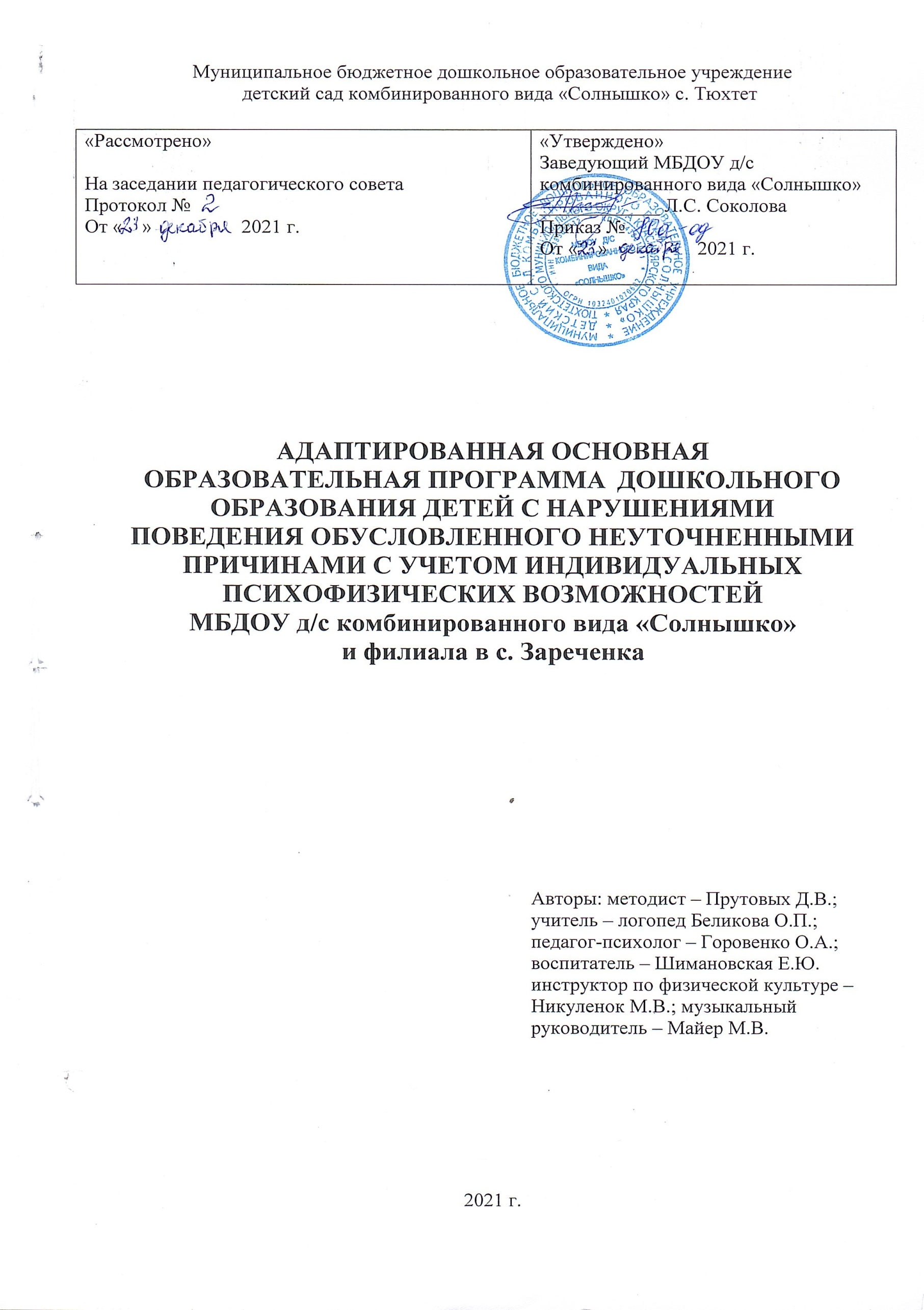 детский сад комбинированного вида «Солнышко» с. ТюхтетАДАПТИРОВАННАЯ ОСНОВНАЯ ОБРАЗОВАТЕЛЬНАЯ ПРОГРАММА      ДОШКОЛЬНОГО ОБРАЗОВАНИЯ ДЕТЕЙ С НАРУШЕНИЯМИ ПОВЕДЕНИЯ ОБУСЛОВЛЕННОГО НЕУТОЧНЕННЫМИ ПРИЧИНАМИ С УЧЕТОМ ИНДИВИДУАЛЬНЫХ ПСИХОФИЗИЧЕСКИХ ВОЗМОЖНОСТЕЙМБДОУ д/с комбинированного вида «Солнышко» и филиала в с. Зареченка2021 г.1. ЦЕЛЕВОЙ РАЗДЕЛ1.1. Пояснительная запискаАдаптированная основная образовательная программа дошкольного образования на основе ФГОС дошкольного образования детей с нарушениями поведения обусловленного неуточненными причинами с учетом индивидуальных психофизических возможностей  муниципального бюджетного дошкольного образовательного учреждения детский сад  комбинированною вида «Солнышко» - образовательная программа, адаптированная для обучения воспитанников с ограниченными возможностями здоровья с учетом особенностей их психофизического развития, индивидуальных возможностей и обеспечивающая коррекцию нарушений и социальную адаптацию, составленная на основе ФГОС ДО. Адаптированная основная образовательная программа (далее АООП или Программа) предназначена для проведения коррекционно-педагогической работы с детьми с нарушениями поведения обусловленного неуточненными причинами с учетом индивидуальных психофизических возможностей в возрасте от 3до 8 лет.Программа составлена в соответствии с Конституцией Российской Федерации. Конвенции оправах ребенка. Федерального закона от 29.12.2012 № 273-Ф3 «Об образовании в Российской Федерации», приказа Министерства образования и науки Российской Федерации от 17 октября 2013№ 1155 «Об утверждении федерального государственного образовательного стандарта дошкольного образования». Приказа Министерства образования и науки Российской Федерации от 30 августа2013г. № 1014 «Об утверждении Порядка организации и осуществления образовательной деятельности по основным общеобразовательным программам - образовательным программам дошкольного образования». Постановления Главного государственного санитарного врача РФ от15.05.2013 .№« 26 "Об утверждении СанПиП 2.4.1.3049-13 «Санитарно-эпидемиологические требования к устройству, содержанию и организации режима работы дошкольных образовательных организаций» и основной образовательной программой ДО МБДОУ д/с комбинированного вида «Солнышко» и парциальных программ указанных в Уставе ДОУ.1.1.1. Цели и задачи ПрограммыЦелью АООП является проектирование модели образовательной и коррекционно-развивающей психолого-педагогической работы, максимально обеспечивающей создание условий для развития детей дошкольного возраста с нарушениями поведения обусловленного неуточненными причинами с учетом индивидуальных психофизических возможностей в группе комбинированной направленности, их позитивной социализации, интеллектуального, социально-личностного, художественно-эстетического и физического развития на основе сотрудничества со взрослыми и сверстниками в соответствующих возрасту видах деятельности.Цель реализации АООП - является обеспечение условий для дошкольного образования детей дошкольного возраста с нарушениями поведения обусловленного неуточненными причинами с учетом индивидуальных психофизических возможностей, индивидуально-типологических особенностей и особых образовательных потребностей. Реализация программы предполагает психолого-педагогическую и коррекционно-развивающую поддержку позитивной абилитации и социализации, развития личности детей дошкольного возраста с нарушениями поведения обусловленного неуточненными причинами с учетом индивидуальных психофизических возможностей, формирование и развитие компетенций, обеспечивающих преемственность между первым (дошкольным) и вторым этапом (начальной школой) образования. AOOП предназначена для выстраивания образовательного процесса и коррекционно-развивающей работы с детьми дошкольного возраста с нарушениями поведения обусловленного неуточненными причинами с учетом индивидуальных психофизических возможностей, направленными по заключению ПМПК в группы комбинированной направленности.Задачи АООП:создание благоприятных условий для всестороннего развития и образования детей с нарушениями поведения обусловленного неуточненными причинами с учетом индивидуальных психофизических возможностей  в соответствии с их возрастными, индивидуально-типологическими особенностями и особыми образовательными потребностями; амплификации образовательных воздействий.создание оптимальных условий для охраны и укрепления физического и психического здоровья детей с нарушениями поведения обусловленного неуточненными причинами с учетом индивидуальных психофизических возможностей;обеспечение психолого-педагогических условий для развития способностей и личностного потенциала каждого ребенка как субъекта отношений с самим собой, с другими детьми, взрослыми и окружающим миром;целенаправленное комплексное психолого-педагогическое сопровождение ребёнка с нарушениями поведения обусловленного неуточненными причинами с учетом индивидуальных психофизических возможностей  и квалифицированная коррекция недостатков в развитии.выстраивание индивидуального коррекционно-образовательного маршрута на основе изучения особенностей развития ребенка, его потенциальных возможностей и способностей;подготовка детей с нарушениями поведения обусловленного неуточненными причинами с учетом индивидуальных психофизических возможностей  ко второй ступени (начальная школа) обучения с учетом целевых ориентиров ДО;взаимодействие с семьей для обеспечения полноценного развития детей с нарушениями поведения обусловленного неуточненными причинами с учетом индивидуальных психофизических возможностей; оказание консультативной и методической помощи родителям в вопросах коррекционного воспитания, обучения и оздоровления детей с нарушениями поведения обусловленного неуточненными причинами с учетом индивидуальных психофизических возможностей.обеспечение необходимых санитарно-гигиенических условий, проектирование специальной предметно-пространственной развивающей среды, создание атмосферы психологического комфорта.Механизмы реализации АООП1. Конкретизация целей и задач образовательной программы и коррекционной работы с учетом индивидуально-типологических особенностей и образовательных потребностей контингента воспитанников дошкольной образовательной организации.2. Коррекционная направленность всего образовательно-воспитательного процесса, обеспечивающего решение задач общего развития, воспитания и коррекции недостатков познавательной деятельности, эмоционально-личностной сферы и речи детей с нарушениями поведения обусловленного неуточненными причинами с учетом индивидуальных психофизических возможностей.3. Отбор конкретного содержания воспитательной и коррекционно-образовательной работы в каждой возрастной группе на основе результатов психолого-педагогической изучения имеющихся у детей представлений об окружающем мире, уровня развития психологического и речевого базиса, детской деятельности.4. Разработка содержания Программы коррекционной работы, путей и механизмов её реализации в основных образовательных областях.5. Определение методического обеспечения (программно-методических материалов, дидактических пособий, учебных средств и оборудования) для реализации Программы. АООП является основой для разработки рабочих программ воспитателей и специалистов, обеспечивает согласованность и преемственность в их работе с детьми с нарушениями поведения обусловленного неуточненными причинами с учетом индивидуальных психофизических возможностей. Адаптация содержания программы с учетом особых образовательных потребностей детей с нарушениями поведения обусловленного неуточненными причинами с учетом индивидуальных психофизических возможностей предполагает:Определение оптимального содержания программного материала в соответствии с поставленными специальными задачами и возможностями детей с нарушениями поведения обусловленного неуточненными причинами с учетом индивидуальных психофизических возможностей.Восполнение пробелов предшествующего развития, формирование готовности к восприятию программного материала с постепенным его усложнением.Индивидуализация темпов освоения образовательной программы. Использование методов и приемов обучения и развития с ориентацией на «зону ближайшего развития» ребенка, создание оптимальных условий для реализации его потенциальных возможностей.Применение психолого-педагогической диагностики как механизма адаптации коррекционно-образовательного содержания Программы.Обеспечение практической направленности содержания Программы, се связи с бытовой, предметно-практической, игровой, продуктивной деятельностью детей.Индивидуализация психолого-педагогического сопровождения в процессе реализации Программы (уменьшение объема, введение дополнительных стимулов, дозирование помощи со стороны педагога и другое).Условия peaлизации АООПкоррекционно-развивающая направленность воспитания и обучения, способствующая как общему развитию ребенка, так и компенсации индивидуальных недостатков развития; организация образовательного процесса с учетом особых образовательных потребностей ребенка с нарушениями поведения обусловленного неуточненными причинами с учетом индивидуальных психофизических возможностей, выявленных в процессе специального психолого-педагогического изучения особенностей развития ребенка, его компетенции;создание особой образовательной среды и психологического микроклимата в группе с учетом особенностей здоровья ребенка и функционального состояние его нервной системы; преемственность в работе учителя-логопеда, педагога-психолога, воспитателей, музыкального руководителя, инструктора по ФИЗО;«пошаговое» предъявление материала, дозированная помощь взрослого, использование специальных методов, приемов и средств, способствующих достижению минимально возможного уровня, позволяющего действовать ребенку самостоятельно;проведение непрерывного мониторинга развития ребенка и качества освоения Программы в специально созданных условиях;сетевое взаимодействие с ПMIIK и сторонними организациями (медицинскими, образовательными, общественными, социальными и др. учреждениями) для повышения эффективности реализации задач Программы;установление продуктивного взаимодействия семьи и дошкольной образовательной организации, активизация ресурсов семьи; комплексное сопровождение семьи ребенка с нарушениями поведения обусловленного неуточненными причинами с учетом индивидуальных психофизических возможностей  командой специалистов.1.1.2 Принципы и подходы к формированию ПрограммыАООП строится на общих дидактических принципах педагогики:Принцип научности предполагает научный характер знаний, которые преподносятся детям, даже если эти знания адаптируются с учетом познавательных возможностей ребенка и носят элементарный характер.Принцип связи теории с практикой. Первые сведения об окружающем мире любой ребенок получает в процессе предметно-практической деятельности, в дальнейшем педагог обобщает и систематизирует этот опыт, сообщает новые сведения о предметах и явлениях. Приобретенные знания ребенок может использовать как в процессе усвоения новых знаний, так и на практике, за счет чего его деятельность поднимается на новый уровень.Принцип активности и сознательности в обучении. Обучение и воспитание представляют собой двусторонние процессы. С одной стороны - объект обучающего и воспитывающего воздействия - ребенок, которого обучают и воспитывают, а с другой стороны, ребенок сам активно участвует в процессе обучения и чем выше его субъективная активность, тем лучше результат. При этом следует понимать различия между учением дошкольника и учебной деятельностью школьника. Снижение уровня субъективной активности, слабость познавательных интересов, несформированность познавательной мотивации существенно влияют на успешность освоения образовательной программы детьми с нарушениями поведения обусловленного неуточненными причинами с учетом индивидуальных психофизических возможностей. Педагоги должны знать об этих особенностях и строить воспитательную и образовательную работу, применяя соответствующие методы и приемы, активизирующие и стимулирующие субъективную активность детей.Принцип доступности предполагает учет возрастных и психофизиологических особенностей детей, а также учет уровня актуального развития и потенциальных возможностей каждого из них. Все обучение ребенка с нарушениями поведения обусловленного неуточненными причинами с учетом индивидуальных психофизических возможностей должно строиться с опорой на «зону ближайшего развития, что соответствует требованиям ФГОС ДО. И предполагает выбор образовательного содержания посильной трудности, при этом в равной мере нежелательно облегчать или чрезмерно повышать трудность предлагаемой информации.Принцип последовательности и систематичности. Учет этого принципа позволяет сформировать у детей целостную систему знаний, умений, навыков. Обучение любого ребенка строится от простого к сложному, кроме того при разработке программного содержания предусматриваются и реализуются внутрипредметные и межпредметные связи, что позволяет сформировать в сознании ребенка целостную картину мира. Образовательная программа, как правило, строится по линейно-концентрическому принципу, что позволяет расширять и углублять знания и представления детей на каждом последующем этапе обучения.Принцип прочности усвоения знаний. В процессе обучения необходимо добиться прочного усвоения полученных ребенком знании, прежде чем переходить к новому материалу. У детей с нарушениями поведения обусловленного неуточненными причинами с учетом индивидуальных психофизических возможностей отмечаются трудности при запоминании наглядной, и особенно словесной информации, если она не подкрепляется наглядностью и не связана с практической деятельностью. В связи с этим возрастает роль повторения и закрепления пройденного при специальной организации практических действий и различных видов деятельности детей. В некоторых случаях возможно обучение детей простейшим мнемотехническим приемам.Принцип наглядности предполагает организацию обучения с опорой на непосредственное восприятие предметов и явлений, при этом важно, чтобы в процессе восприятия участвовали различные органы чувств. В некоторых случаях недостаточность какой-либо сенсорной системы компенсируется за счет активизации другой. В образовательном процессе используются различные наглядные средства: предметные (реальные предметы и их копни - муляжи, макеты, куклы, игрушечные посуда, мебель, одежда, транспорт и т.д.), образные (иллюстрации, слайды, картины, фильмы), условно-символические (знаки, схемы, символы, формулы). Выбор средств наглядности зависит от характера недостатков в развитии, возраста детей, содержания образовательной программы и от этапа работы с ребенком.Принцип индивидуального подхода к обучению и воспитанию. В условиях групп комбинированной направленности образовательная деятельность носит индивидуализированный характер. Малая наполняемость дошкольных групп позволяет использовать как фронтальные, так и индивидуальные формы образовательной деятельности. Индивидуальный подход предполагает создание благоприятных условий, учитывающих как индивидуальные особенности каждого ребенка (особенности высшей нервной деятельности, темперамента и формирующегося характера, скорость протекания мыслительных процессов, уровень сформированных знаний, умений и навыков, работоспособность, мотивацию, уровень развития эмоционально-волевой сферы и др.), так и типологические особенности, свойственные данной категории детей. Индивидуальный подход позволяет не исключать из образовательного процесса детей, для которых общепринятые способы коррекционного воздействия оказываются неэффективными.В работе с детьми с нарушениями поведения обусловленного неуточненными причинами с учетом индивидуальных психофизических возможностей  не менее актуален дифференцированный подход в условиях коллективного образовательного процесса, который обусловлен наличием вариативных индивидуально-типологических особенностей даже в рамках одного варианта задержки развития. Дети будут отличаться между собой по учебно-познавательным возможностям, степени познавательной активности, особенностям поведения. Учитывая наличие в группе однородных по своим характеристикам микрогрупп, педагогу нужно для каждой из них дифференцировать содержание и организацию образовательной и коррекционной работы, ее темп, объем, сложность, методы и приемы работы, формы и способы мотивации, программирования и контроля и образовательной деятельности.Специальные принципыПринцип педагогического гуманизма и оптимизма. На современном этапе развития системы образования важно понимание того, что обучаться могут все дети. При этом под способностью к обучению понимается способность к освоению любых, доступных ребенку, социально и личностно значимых навыков жизненной компетенции, обеспечивающих его адаптацию.С вышеуказанным принципом органично связан принцип социально-адаптирующей направленности образования. Коррекция и компенсация недостатков развития рассматриваются в образовательном процессе не как самоцель, а как средство обеспечения ребенку с ограниченными возможностями самостоятельности и независимости в дальнейшей социальной жизни.Этиопатогенетический принцип: для правильного построения коррекционной работы с ребенком необходимо знать этиологию (причины) и патогенез (механизмы) нарушения. У детей, особенно в дошкольном возрасте, при различной локализации нарушений возможна сходная симптоматика. Причины и механизмы, обусловливающие недостатки познавательного и речевого развития различны, соответственно, методы и содержание коррекционной работы должны отличаться.Принцип системного подхода к диагностике и коррекции нарушений. Для построения коррекционной работы необходимо правильно разобраться в структуре дефекта, определить иерархию нарушений. Любой дефект имеет системный характер. Следует различать внутрисистемные нарушения, связанные с первичным дефектом, и межсистемные, обусловленные взаимным влиянием нарушенных и сохранных функций. Эффективность коррекционной работы во многом будет определяться реализацией принципа системного подхода, направленного на речевое и когнитивное развитие ребенка.Принцип комплексного подхода к диагностике и коррекции нарушений. Психолого-педагогическая диагностика является важнейшим структурным компонентом педагогического процесса. В ходе комплексного обследования, в котором участвуют различные специалисты ПМПК (врачи, педагоги-психологи, учителя-дефектологи, логопеды, воспитатели), собираются достоверные сведения о ребенке и формулируется заключение, квалифицирующее состояние ребенка и характер имеющихся недостатков в его развитии. Не менее важна для квалифицированной коррекции углубленная диагностика в условиях ДОО силами разных специалистов. Комплексный подход в коррекционной работе означает, что она будет эффективной только в том случае, если осуществляется в комплексе, включающем лечение, педагогическую и психологическую коррекцию. Это предполагает взаимодействие в педагогическом процессе разных специалистов: учителя-логопеда, педагога-психолога, специально подготовленных воспитателей, музыкальных и физкультурных руководителей, а также сетевое взаимодействие с медицинскими учреждениями.Принцип коррекционно-компенсирующей направленности образования. Любой момент в образовании ребенка с нарушениями поведения обусловленного неуточненными причинами с учетом индивидуальных психофизических возможностей должен быть направлен на предупреждение и коррекцию нарушений. Этот принцип также предполагает построение образовательного процесса с использованием сохранных анализаторов, функций и систем организма в соответствии со спецификой природы недостатка развития. Реализация данного принципа обеспечивается современной системой специальных технических средств обучения и коррекции, компьютерными технологиями, особой организацией образовательного процесса.Принцип опоры на закономерности онтогенетического развития. Можно сказать, что коррекционная психолого-педагогическая работа с ребенком с нарушениями поведения обусловленного неуточненными причинами с учетом индивидуальных психофизических возможностей  строится по принципу «замещающего онтогенеза». При реализации названного принципа следует учитывать положение о соотношении функциональности и стадиальности детского развития. Функциональное развитие может осуществляться в пределах одного периода и касается изменений некоторых психических свойств и овладения отдельными способами действий, представлениями и знаниями. Стадиальное, возрастное развитие заключается в глобальных изменениях детской личности, в перестройке детского сознания, что связано с овладением новым видом деятельности, развитием речи и коммуникации. За счет этого обеспечивается переход на следующий, новый этап развития. Дети с нарушениями поведения обусловленного неуточненными причинами с учетом индивидуальных психофизических возможностей  находятся на разных ступенях развития речи, сенсорно-перцептивной и мыслительной деятельности, у них в разной степени сформированы пространственно-временные представления, они неодинаково подготовлены к счету, чтению, письму, обладают различным запасом знаний об окружающем мире. Тесно связан с предыдущим принцип единства диагностики и коррекции. В процессе диагностической работы с каждым ребенком следует выявить уровень развития по наиболее важным показателям, что позволит определить индивидуальный профиль развития, а также характер и степень выраженности проблем у детей данной дошкольной группы. На этой основе отбирается содержание индивидуальных и групповых программ коррекционно-развивающего обучения и воспитания. Повышаются требования к профессиональной компетентности педагогов, это предполагает способность к творческому подходу при реализации образовательных программ и программ коррекционной работы.Принцип приоритетности коррекции каузального типа. В зависимости от цели и направленности можно выделить два типа коррекции: симптоматическую и каузальную. Симптоматическая коррекция направлена на преодоление внешних проявлений трудностей развития. Каузальная - предполагает устранение причин, лежащих в основе трудностей воспитания и развития. При несомненной значимости обоих типов коррекции приоритетной следует считать каузальную.Принцип единства «реализации коррекционных, профилактических и развивающих задач». Соблюдение обозначенного принципа не позволяет ограничиваться лишь преодолением актуальных на сегодняшний день трудностей и требует построения ближайшего прогноза развития ребенка и создания благоприятных условий для наиболее полной реализации его потенциальных возможностей. Иными словами, задачи коррекционной программы должны быть сформулированы как система задач трех уровней: коррекционного (исправление отклонений, нарушений развития, разрешение трудностей); профилактического; развивающего (оптимизация, стимулирование и обогащение содержания развития).Принцип реализации деятельностного подхода в обучении и воспитании. В рамках ведущей деятельности происходят качественные изменения в психике, которые являются центральными психическими новообразованиями возраста. Качественная перестройка обеспечивает предпосылки для перехода к новой, более сложной деятельности, знаменующей достижение нового, возрастною этапа. На первом году жизни в качестве ведущей деятельности рассматривается непосредственное эмоциональное общение с близким взрослым, прежде всего с матерью. В период от года до трех лет ведущей становится предметная деятельность, а от трех до семи лет - игровая. После семи лет ведущей является учебная деятельность. Реализация принципа деятельностного подхода предполагает организацию обучения с опорой на ведущую деятельность возраста. Однако нарушенное развитие характеризуется тем, что ни один из названных видов деятельности не формируется своевременно и полноценно, каждая деятельность в свою очередь нуждается в коррекционном воздействии. Поэтому реализация рассматриваемого принципа также предполагает целенаправленное формирование всех структурных компонентов любой деятельности (коммуникативной, предметной, игровой или учебной): мотивационного, целевого, ориентировочно-операционального, регуляционного. Детей обучают использованию различных алгоритмов (картинно-графических планов, технологических карт и т.д.). Для того, чтобы их деятельность приобретала осознанный характер, побуждают к словесной регуляции действий: проговариванию, словесному отчету, а на завершающих этапах работы подводят к предварительному планированию. Реализуя психологическую теорию о деятельностной детерминации психики, коррекционный образовательный процесс организуется на наглядно-действенной основе. Предметно-практическая деятельность в системе коррекционно-развивающего воздействия является специфическим средством. То, чему обычного ребенка можно научить на словах, для ребенка с особыми образовательными потребностями становится доступным только в процессе собственной деятельности, специально организованной и направляемой педагогом.Принцип ранней педагогической помощи. Многие сензитивные периоды, т.е. периоды наиболее благоприятного, легкого и быстрого развития определенных психических функций, играющие решающую роль для последующего развития ребенка, приходятся на ранний и дошкольный возраст. В период до трех лет происходит морфо-функциональное созревание мозга и закладывается основной объем условных связей. Если в этот период ребенок оказался в условиях эмоциональной и информационной депривации, не получал должных развивающих и стимулирующих воздействий, отставание в психомоторном и речевом развитии может быть весьма значительным. Особенно это касается детей с последствиями раннего органического поражения ЦНС.Принцип комплексного применения методов педагогического и психологического воздействия означает использование в процессе коррекционного воспитания и обучения многообразия методов, приемов, средств (методов игровой коррекции: методы арт-, сказко, игротерапии; методов модификации поведения (поведенческий тренинг).Принцип развития коммуникации, речевой деятельности и языка, как средства, обеспечивающего развитие речи и мышления. Нормально развивающийся ребенок с первых месяцев жизни, находясь в языковой среде и активно взаимодействуя с предметным и социальным окружением, обладает всеми необходимыми условиями для развития речи и мышления, формирования речевого поведения, освоения коммуникативных умений. На основе словесной речи продолжает развиваться общение, в значительной степени на основе словесной речи регулируется поведение. Любое нарушение умственного или физического развития отрицательно сказывается на развитии у ребенка мышления, речи, умения общаться.Принцип личностно-ориентированного взаимодействия взрослого с ребенком указывает на признание самоценности личности ребенка, необходимости активного его участия в познавательной и практической деятельности.Принцип необходимости специального педагогического руководства. Познавательная деятельность ребенка с нарушениями поведения обусловленного неуточненными причинами с учетом индивидуальных психофизических возможностей отличается от когнитивной деятельности обычного ребенка, так как имеет качественное своеобразие формирования и протекания, отличается особым содержанием, и поэтому нуждается в особой организации и способах ее реализации. Только специально подготовленный педагог, зная закономерности, особенности развития и познавательные возможности ребенка, с одной стороны, и возможные пути и способы коррекционной помощи ему - с другой, может организовать процесс образовательной деятельности и управлять этим процессом. При разработке АООП учитывается, что приобретение дошкольниками с нарушениями поведения обусловленного неуточненными причинами с учетом индивидуальных психофизических возможностей  социального и познавательного опыта осуществляется как в процессе самостоятельной деятельности ребенка, так и под руководством педагогов в процессе коррекционно-развивающей работы. Еще Л.С. Выготский в качестве одной из принципиально важных выдвинул концепцию развивающего обучения, подчеркивая, что обучение должно вести за собой развитие. Если рассматривать дошкольный этап как начальный этап образования (в соответствии с ФГОС ДО), то следует исходить из того, что процесс обучения - это искусственно организованная познавательная деятельность, способствующая индивидуальному развитию и познанию предметов и явлений окружающего мира, их закономерных связей. Эта деятельность протекает в специально созданных условиях, в определенном месте, в определенное время, в конкретных формах и т. п. в частности в специальных групповых и индивидуальных коррекционных занятиях. Несмотря на то, что в АООП уделяется внимание самостоятельной инициативной деятельности детей, однако их возможности в познании таким путем ограничены, поэтому приоритетным является руководящее воздействие взрослого.Принцип вариативности коррекционно-развивающего образования предполагает, что образовательное содержание предлагается ребенку через разные виды деятельности с учетом зон актуального и ближайшего развития ребенка, что способствует развитию, расширению как явных, так и скрытых возможностей ребенка.Принцип активного привлечения ближайшего социального окружения к работе с ребенком. Перенос нового позитивного опыта, полученного ребенком на коррекционных занятиях, в реальную жизненную практику возможен лишь при условии готовности ближайших партнеров ребенка принять и реализовать новые способы общения и взаимодействия с ним, поддержать ребенка в его саморазвитии и самоутверждении.Перечисленные принципы позволяют наметить стратегию и направления коррекционно-развивающей деятельности и прогнозировать степень ее успешности.Подходы к построению АООПВ AООП на первый план выдвигается развивающая функция образования, обеспечивающая становление личности ребенка и ориентирующая педагога на его индивидуальные особенности, что соответствует современной научной Концепции дошкольного воспитания (В. В. Давыдов, В. А. Петровский и др.) о признании самоценности дошкольного периода детства. Программа построена на позициях гуманно-личностного отношения к ребенку и направлена на его всестороннее развитие, формирование духовных и общечеловеческих ценностей, а также способностей и интегративных качеств с учетом индивидуальных возможностей и способностей воспитанников. В Программе комплексно представлены основные содержательные линии воспитания, образования и коррекции недостатков в развитии ребенка с нарушениями поведения обусловленного неуточненными причинами с учетом индивидуальных психофизических возможностей младшего и дошкольного возраста.С целью отбора содержания образовательной и коррекционно-развивающей работы, для осуществления мониторинга её результатов, компетенции имеющиеся у детей условно делятся на 3 уровня: нормативный, функциональный и стартовый. Такой подход служит исключительно задачам индивидуализации образования детей с нарушениями поведения обусловленного неуточненными причинами с учетом индивидуальных психофизических возможностей и не предполагает аттестации достижений ребенка. Показатели нормативного уровня позволяют определить содержание образовательной деятельности в разных возрастных группах. Нормативный уровень означает освоение образовательной программы в соответствии с возрастными возможностями и позволяет реализовывать задачи и содержание образовательной деятельности следующей возрастной группы. Функциональный уровень требует восполнения пробелов в усвоении знаний, умений и навыков, осваиваемых на предыдущей возрастной группе и их закрепления в самостоятельной деятельности ребенка. Если у ребенка выявлен стартовый уровень достижений в рамках какого-либо раздела Программы, реализуемой в определенном возрастном диапазоне, необходима адаптация или индивидуализация содержания с ориентацией на задачи предыдущих возрастных этапов. Стартовый уровень чаще всего характеризует детей с нарушениями поведения обусловленного неуточненными причинами с учетом индивидуальных психофизических возможностей.Программа основывается на комплексно-тематическом принципе построения образовательного процесса.АООП строится с учетом принципа интеграции программы коррекционной работы в образовательные области в соответствии с возрастными возможностями и особенностями детей, спецификой и возможностями образовательных областей. Предусматривает решение программных образовательных задач в совместной деятельности взрослого и детей и самостоятельной деятельности дошкольников не только в рамках непосредственно образовательной деятельности (НОД). Но и при проведении режимных моментов в соответствии со спецификой дошкольного образования.Все коррекционно-развивающие индивидуальные, подгрупповые, групповые, интегрированные формы работы должны носить игровой характер и не должны дублировать школьные формы обучения. В стандарте особо подчеркивается, что коррекционная работа строится с опорой на ведущую деятельность возраста.Соблюдение преемственности между всеми возрастными дошкольными группами и между детским садом и начальной школой. Единство требований к воспитанию ребенка в дошкольном образовательном учреждении и в условиях семьи.Цели, задачи, алгоритм формирования и структурные компоненты Программыкоррекционной работы с дошкольниками с нарушениями поведения обусловленного неуточненными причинами с учетом индивидуальных психофизических возможностейГлавной идеей АООП является реализация общеобразовательных задач дошкольного образования в совокупности с преодолением недостатков познавательного, речевого, эмоционально-личностного развития детей с нарушениями поведения обусловленного неуточненными причинами с учетом индивидуальных психофизических возможностей. Существует тесная взаимосвязь образовательной деятельности и коррекционно-развивающей работы.Общая цель коррекционной работы, как указано в ФГОС ДО - обеспечение коррекции нарушений и разностороннего развития с учетом возрастных и индивидуальных особенностей детей с ОВЗ и их особых образовательных потребностей, оказание им квалифицированной помощи в освоении Программы: создание условий для социальной адаптации. Таким образом, основной целью программы коррекционной работы выступает создание специальных условий обучения и воспитания, позволяющих учитывать особые образовательные потребности детей с нарушениями поведения обусловленного неуточненными причинами с учетом индивидуальных психофизических возможностей посредством индивидуализации и дифференциации образовательного процесса.Задачи, реализуемые программой коррекционной работы с дошкольниками с нарушениями поведения обусловленного неуточненными причинами с учетом индивидуальных психофизических возможностей: Задачи коррекционной работы:выявление особых образовательных потребностей детей с нарушениями поведения обусловленного неуточненными причинами с учетом индивидуальных психофизических возможностей, обусловленных недостатками в их физическом и (или) психическом развитии, индивидуально-типологических особенностей познавательной деятельности, эмоционально - волевой и личностной сфер; проектирование и реализация содержания коррекционно-развивающей работы в соответствии с особыми образовательными потребностями ребенка;выявление и преодоление трудностей в освоении общеобразовательной и коррекционной программы, создание психолого-педагогических условий для более успешного их освоения;формирование функционального базиса, обеспечивающего успешность когнитивной деятельности ребенка за счет совершенствования сенсорно-перцептивной, аналитико-синтетической деятельности, стимуляции познавательной активности; целенаправленное преодоление недостатков и развитие высших психических функций и речи;целенаправленная коррекция недостатков и трудностей в овладении различными видами деятельности (предметной, игровой, продуктивной) и формирование их структурных компонентов: мотивационного, целевого, ориентировочного, операционального, регуляционного, оценочного;создание условий для достижения детьми целевых ориентиров ДО на завершающих его этапах; выработка рекомендаций относительно дальнейших индивидуальных образовательных маршрутов с учетом индивидуальных особенностей развития и темпа овладения содержанием образования; осуществление индивидуально ориентированной психолого-медико-педагогического сопровождения с учетом особенностей психофизического развития и индивидуальных возможностей детей (в соответствии с рекомендациями ПМПК).Алгоритм разработки содержания программы коррекционной работы с детьми с нарушениями поведения обусловленного неуточненными причинами с учетом индивидуальных психофизических возможностей  и её структурные компоненты.Структурные компоненты коррекционной работы1. Диагностический модуль. Работа в рамках этого модуля направлена на выявление недостатков в психическом развитии, индивидуальных особенностей познавательной деятельности, речи, эмоционально-волевой сферы и особых образовательных потребностей детей с нарушениями поведения обусловленного неуточненными причинами с учетом индивидуальных психофизических возможностей.2. Коррекционно-развивающий модуль включает следующие направления:- коррекция недостатков и развитие двигательных навыков и психомоторики;- коррекция недостатков и развитие сенсорных функций, всех видов восприятия и формирование эталонных представлений;- коррекция недостатков и развитие всех свойств внимания и произвольной регуляции;- коррекция недостатков и развитие зрительной и слухоречевой памяти;- коррекция недостатков и развитие мыслительной деятельности на уровне наглядно-действенного. наглядно-образного и словесно-логического мышления;- формирование пространственных и временных представлений;- преодоление речевого недоразвития, и формирование языковых средств и связной речи; подготовка к обучению грамоте, предупреждение нарушений чтения и письма; - развитие коммуникативной деятельности;- развитие предметной и игровой деятельности, формирование предпосылок к учебной деятельности во всех структурных компонентах;- предупреждение и преодоление недостатков в эмоционально-личностной, волевой и поведенческой сферах;- стимуляция познавательной и творческой активности.3. Социально-педагогический модуль ориентирован на работу с родителями и вопросы преемственности в работе педагогов детского сада.4. Консультативно-просветительский модуль предполагает расширение сферы профессиональной компетентности педагогов, повышение их квалификации в целях реализации АООП но работе с детьми с нарушениями поведения обусловленного неуточненными причинами с учетом индивидуальных психофизических возможностей. В специальной поддержке нуждаются не только воспитанники с нарушениями поведения обусловленного неуточненными причинами с учетом индивидуальных психофизических возможностей, но и их родители. Одной из важнейших задач социально-педагогического блока является привлечение родителей к активному сотрудничеству, т. к. только в процессе совместной деятельности детского сада и семьи удается максимально помочь ребенку.Алгоритм отбора содержания коррекционной работы с детьми с нарушениями поведения обусловленного неуточненными причинами с учетом индивидуальных психофизических возможностей  Предлагаемый алгоритм позволяет определить содержание коррекционно-развивающей работы с учетом индивидуально-типологических особенностей детей с нарушениями поведения обусловленного неуточненными причинами с учетом индивидуальных психофизических возможностей. Процесс коррекционного обучения и воспитания условно можно разделить на три этапа.I ЭТАПОсновной целью коррекционной работы 1 этапа является развитие функционального базиса для развития высших психических функций: зрительных, слуховых, моторных функций межсенсорных связей; стимуляция познавательной, речевой коммуникативной активности ребенка. Преодолевая недостаточность сенсорных, моторных, когнитивных, речевых функций, необходимо создавать условия для становления ведущих видов деятельности: предметной и игровой. Особое значение имеет совершенствование моторной сферы, развитие двигательных навыков, обшей и мелкой моторики, межсенсорной интеграции.Если дети с нарушениями поведения обусловленного неуточненными причинами с учетом индивидуальных психофизических возможностей  поступают в детский сад в 2.5 – 3 года, что оптимально, то целесообразно сразу начинать пропедевтическую работу l - oгo этапа. Если дети с нарушениями поведения обусловленного неуточненными причинами с учетом индивидуальных психофизических возможностей поступают в группу комбинированной направленности в старшем дошкольном возрасте, то пропедевтический период необходим, но на него отводится меньше времени, поэтому работа ведется более интенсивно.Формирование психологического базиса для развития мышления и речи предполагает следующее. Включение ребенка в общение и в совместную деятельность с взрослыми и детьми, развитие невербальных и вербальных средств коммуникации. Обеспечение полноценного физическою развития и оздоровление детского организма. Важно преодолевать недостатки в двигательной сфере, стимулировать двигательную активность, развивать моторный праксис, общую и мелкую моторику; чувство ритма, координационные способности. Одним из компонентов коррекционной работы является стимуляция и развитие ориентировочно-исследовательской и познавательной активности, непроизвольного внимания и памяти, совершенствование сенсорноперцептивной деятельности и развитие всех видов восприятия, совершенствование предметно-операциональной и предметно-игровой деятельности. Уже на первом этапе особое внимание следует уделять развитию пространственных ориентировок, начиная с ориентировки в телесном пространстве. На начальном этапе коррекции стоит задача развития понимания обращенной речи и стимуляции коммуникативной активности с использованием вербальных и невербальных средств общения.II ЭТАПНа II этапе планируется целенаправленное формирование и развитие высших психических функций. Необходимыми компонентами являются:- развитие коммуникативной деятельности, создание условий для ситуативно-делового вне ситуативно-познавательного общения; совершенствование коммуникативной деятельности осуществляют все педагоги. Важно обеспечить полноценные эмоциональные контакты и сотрудничество со взрослыми и сверстниками. Важно помнить о формировании механизмов психологической адаптации в коллективе сверстников, формировании полноценных межличностных связей.- сенсорное воспитание и формирование эталонных представлений;- развитие зрительной и слухоречевой памяти;- развитие всех свойств внимания и произвольной регуляции деятельности;- развитие мыслительной деятельности во взаимосвязи с развитием речи: стимуляция мыслительной активности, развитие мыслительных операций на уровне наглядного и конкретно-понятийного, а также элементарного умозаключающего мышления;- развитие всех сторон речи: функций речи и формирование языковых средств, целенаправленное формирование предметной и игровой деятельности.Развитие умственных способностей дошкольника происходит через овладение действиями замещения и наглядного моделирования в различных видах деятельности, поэтому это направление имеет особую важность. В процессе работы не следует забывать о развитии творческих способностей. С учетом того, что у ребенка с нарушениями поведения обусловленного неуточненными причинами с учетом индивидуальных психофизических возможностей ни один из видов деятельности не формируется своевременно и полноценно, необходимо целенаправленное развитие предметно-практической и игровой деятельности. Общая задача всех участников коррекционно-педагогического процесса формирование ведущих видов деятельности ребенка, их мотивационных, ориентировочно-операционных и регуляционных компонентов.Развитие саморегуляции. Нужно формировать умение ребенка выслушивать инструкцию, адекватно действовать в соответствии с инструкцией, замечать и исправлять свои ошибки, оценивать результат своей работы, что будет способствовать формированию предпосылок для овладения в последующему учебной деятельностью.III ЭТАПВся работа 3 этапа строится с ориентацией на развитие возможностей ребенка к достижению целевых ориентиров ДО и формирование школьных значимых навыков, основных компонентов психологической готовности к школьному обучению. Особое внимание уделяется развитию мыслительных операций, конкретно-понятийного мышления, элементарного умозаключающего мышления, формированию обобщающих понятий, обогащению и систематизации представлений об окружающем мире.Преодоление недостатков в речевом развитии - важнейшая задача в работе учителя-логопеда и воспитателей. Она включает в себя традиционные направления но формированию фонетико-фонематических и лексико-грамматических средств языка, развитию связной речи, подготовке к обучению грамоте. У детей с нарушениями поведения обусловленного неуточненными причинами с учетом индивидуальных психофизических возможностей страдают все функции речи, поэтому особое внимание уделяется как коммуникативной, так и регулирующей планирующей функции речи, развитию словесной регуляции действий и формированию механизмов, необходимых для овладения связной речью. Одной из важнейших задач на этапе подготовки к школе является обучение звуко-слоговому анализу и синтезу, формирование предпосылок для овладения навыками письма и чтения. Не менее важной задачей является стимуляция коммуникативной активности, совершенствование речевой коммуникации: создание условий для ситуативно-делового, внеситуативно-познавательного и внеситуативно-личностного общения.Психологическая коррекция на всех этапахПсихологическая коррекция предусматривает предупреждение и преодоление недостатков в эмоционально-личностной, волевой и поведенческой сферах. Следует планировать и осуществляет работу по формированию способности к волевым усилиям, произвольной регуляции повеления: по преодолению негативных качеств формирующегося характера, предупреждению и устранению аффективных, аутистических проявлений. Одно из приоритетных направлений - развитие нравственно-этической сферы, создание условий для эмоционально-личностного становления, и социальной адаптации воспитанников.Психологическая коррекции на всех этапахПсихологическая коррекция предусматривает предупреждение и преодоление недостатков в эмоционально – личностной, волевой и поведенческой сферах. Следует планировать и осуществлять работу по формированию способности к волевым усилиям, произвольной регуляции поведения; по преодолению негативных качеств формирующегося характера. Одно из приоритетных направлений - развитие нравственно-этической сферы, создание условий для эмоционально-личностного становления, и социальной адаптации воспитанников.Такой подход соответствует обеспечению преемственности дошкольного и начального общего образования за счет развития функционального базиса для формирования универсальных учебных действий (УУД). Именно на универсальные учебные действия в личностной, коммуникативной, познавательной и регулятивной сферах ориентированы стандарты общего начального образования. Содержание коррекционной работы может быть реализовано в каждой образовательной области, предусмотренной ФГОС ДО. При этом учитывают рекомендации психолого-медико-педагогической комиссии и результаты углубленной психолого-педагогической диагностики.1.2. Значимые дли разработки и реализации Программы характеристикиКлинико-психологическая характеристика детей с нарушениями поведения обусловленного неуточненными причинами с учетом индивидуальных психофизических возможностей  Для определения целей и задач Программы значимо понимание клинико-психологических особенностей полиморфной, разнородной категории детей с нарушениями поведения обусловленного неуточненными причинами с учетом индивидуальных психофизических возможностей. У большинства из них наблюдается полиморфная клиническая симптоматика: незрелость сложных форм поведения, недостатки целенаправленной деятельности на фоне повышенной истощаемости, нарушенной работоспособности. В одних случаях у детей страдает работоспособность, в других произвольность в организации деятельности, в третьих мотивация познавательной деятельности и т. д. В психической сфере при нарушении поведения обусловленного неуточненными причинами с учетом индивидуальных психофизических возможностей  сочетаются дефицитарные функции как с сохранными, так и с функционально незрелыми, что часто сопровождается инфантильными чертами личности и поведения. При нарушении поведения обусловленного неуточненными причинами с учетом индивидуальных психофизических возможностей отмечаются различные этиопатогенетические варианты, при которых ведущими причинообразующими факторами могут быть:- низкий темп психической активности (корковая незрелость);- дефицит внимания с гиперактивностью (незрелость подкорковых структур);- вегетативная лабильность на фоне соматической ослабленности;- энергетическое истощение нервных клеток (на фоне хронического стресса) и др. Таким образом, нарушения поведения обусловленного неуточненными причинами с учетом индивидуальных психофизических возможностей характеризуются замедленным темпом формирования познавательной и эмоциональной сфер с их временной фиксацией на более ранних возрастных этапах, незрелостью мыслительных процессов, недостаточностью целенаправленности интеллектуальной деятельности, ее быстрой истощаемостью, преобладанием игровых интересов, ограниченностью представлении об окружающем мире, чрезвычайно низкими уровнями общей осведомленности, социальной и коммуникативной компетентности. Дети не проявляют устойчивого интереса, их деятельность недостаточно целенаправленна, поведение импульсивно. Качественное своеобразие характерно для эмоционально волевой сферы и поведения.Психологические особенности детей дошкольного возраста с нарушениями поведения обусловленного неуточненными причинами с учетом индивидуальных психофизических возможностей В дошкольном возрасте проявления становятся более выраженными и проявляются в следующем:- недостаточная познавательная активность нередко в сочетании с быстрой утомляемостью и истощаемостью. Эти явления могут серьезно тормозить эффективность развития и обучения ребенка. Дети с нарушениями поведения обусловленного неуточненными причинами с учетом индивидуальных психофизических возможностей отличаются пониженной, по сравнению с возрастной нормой, умственной работоспособностью, особенно при усложнении деятельности.- отставание в развитии психомоторных функций, недостатки общей и мелкой моторики, координационных способностей, чувства ритма. Двигательные навыки и техника основных движений отстают от возрастных возможностей, страдают двигательные качества: быстрота, ловкость, точность, сила движений. Недостатки психомоторики проявляются в незрелости зрительно-слухо-моторной координации, произвольной регуляции движений, недостатках моторной памяти, пространственной организации движений.- недостаточность объема, обобщенности, предметности и целостности восприятия, что негативно отражается на формировании зрительно-пространственных функций и проявляется в таких продуктивных вилах деятельности, как рисование и конструирование.- более низкая способность по сравнению с нормально развивающимися детьми того же возраста, к приему и переработке перцептивной информации, что наиболее характерно для детей с нарушениями поведения обусловленного неуточненными причинами с учетом индивидуальных психофизических возможностей. В воспринимаемом объекте дети выделяют гораздо меньше признаков, чем их здоровые сверстники. Многие стороны объекта, данного в непривычном ракурсе (например, в перевернутом виде), дети могут не узнать, они с трудом выделяют объект из фона, многие стороны объекта воспринимаются ими искаженно. Особенно наглядно недоразвитие восприятия проявляется при восприятии объектов через осязание: удлиняется время узнавания осязаемой фигуры, есть трудности обобщения осязательных сигналов, словесного и графического отображения предметов (И. И. Мамайчук, 1978).Однако в отличие от здоровых сверстников у них наблюдаются выраженные эмоционально-волевые недостатки, снижение познавательной активности, недостаточность произвольной pегуляции поведения, недоразвитие и качественное своеобразие игровой деятельности.- незрелость мыслительных операций. Дети с нарушениями поведения обусловленного неуточненными причинами с учетом индивидуальных психофизических возможностей испытывают большие трудности при выделении общих, существенных признаков в группе предметов, при выделении существенных признаков, их абстрагировании от несущественных, при переключении с одного признака классификации на другой, при обобщении. Незрелость мыслительных операций сказывается на продуктивности наглядно-образного мышления и трудностях формирования словесно-логического мышления. Детям трудно устанавливать причинно-следственные связи и отношения, усваивать обобщающие понятия. При нормальном темпе психического развития старшие дошкольники способны строить простейшие умозаключения, могут осуществлять мыслительные операции на уровне словесно-логического мышления (его конкретно-понятийных форм).- задержанный темп формирования мнестической деятельности, низкая продуктвность и прочность запоминания, особенно на уровне словесно-логической памяти, отрицательно сказывается на усвоении информации.- недостатки всех свойств внимания: неустойчивость, трудности концентрации и распределения внимания, сужение объема. Задерживается формирование такого интегративного качества, как саморегуляция, что сказывается на успешности ребенка при освоении образовательной программы.К моменту поступления в школу дети с нарушениями поведения обусловленного неуточненными причинами с учетом индивидуальных психофизических возможностей не достигают необходимого уровня психологической готовности за счет незрелости мыслительных операций и снижения таких характеристик деятельности, как познавательная активность, целенаправленность, контроль и саморегуляция.- эмоциональная сфера у 5-6-летних детей с нарушениями поведения обусловленного неуточненными причинами с учетом индивидуальных психофизических возможностей подчиняется общим законам психического развития, имеющим место в раннем онтогенезе. Однако, сфера социальных эмоций в условиях стихийного формирования не соответствует потенциальным возрастным возможностям.- незрелость эмоционально - волевой сферы и коммуникативной деятельности отрицательно влияет на поведение и межличностное взаимодействие дошкольников. Они не всегда соблюдают дистанцию со взрослыми, могут вести себя навязчиво, бесцеремонно, или, наоборот, отказываются от контакта и сотрудничества. Трудно подчиняются правилам поведения в группе, редко завязывают дружеские отношения со своими сверстниками. Задерживается переход от одной формы общения к другой, более сложной.- задержка в развитии и своеобразие игровой деятельности. Недостаточно развиты все структурные компоненты игровой деятельности: снижена игровая мотивация, с трудом формируется игровой замысел, сюжеты игр бедные, ролевое поведение неустойчивое, возможны соскальзывания на стереотипные действия с игровым материалом. Игра не развита как совместная деятельность, дети не умеют строить коллективную игру, почти не пользуются ролевой речью. Они реже используют предметы-заместители, почти не проявляют творчества, чаще предпочитают подвижные игры, свойственные младшему возрасту, при этом затрудняются в соблюдении правил. Отсутствие полноценной игровой деятельности затрудняет формирование внутреннего плана действий, произвольной регуляции поведения, т.е. своевременно не складываются предпосылки для перехода к более сложной - учебной деятельности.- недоразвитие речи носит системный характер и проявляется, как правило, в задержке формирования, а в сложных случаях, в отсутствии фразовой речи, в ограниченности словарного запаса, в аграмматизмах в неправильном произношении, затруднениях в построении связных высказываний. Недостатки семантической стороны проявляются в трудностях понимания значения слова, логико-грамматических конструкций, скрытого смысла текста.Особенности речевого развития детей с нарушениями поведения обусловленного неуточненными причинами с учетом индивидуальных психофизических возможностей  обусловлены своеобразием их познавательной деятельности и проявляются в следующем:- отставание в овладении речью как средством общения и всеми компонентами языка;- низкая речевая активность;- бедность, недифференцированность словаря;- выраженные недостатки грамматического строя речи: словообразования, словоизменения, синтаксической системы языка;- слабость словесной регуляции действий, трудности вербализации и словесного отчета;- неполноценность развернутых речевых высказываний;- недостаточный уровень ориентировки в языковой действительности, трудности осознании звуко-слогового строения слова, состава предложения;- недостатки устной речи и несформированность функционального базиса письменной речи обусловливают особые проблемы при овладении грамотой. Незрелость функционального состояния ЦНС (слабость процессов торможения и возбуждения, затруднения в образовании сложных условных связей, отставание в формировании систем межанализаторных связей) обусловливает бедный запас конкретных знаний, затрудненность процесса обобщения знаний, скудное содержание понятий. У детей с нарушениями поведения обусловленного неуточненными причинами с учетом индивидуальных психофизических возможностей часто затруднен анализ и синтез ситуации. Незрелость мыслительных операций, необходимость большего, чем в норме, количества времени для приема и переработки информации, несформированность антиципирующего анализа выражается в неумении предвидеть результаты действий как своих, так и чужих, особенно если при этом задача требует выявления причинно-следственных связей и построения на этой основе программы событий. Отмечается меньшая предрасположенность этих детей к включению в свой опыт социокультурных образцов поведения, тенденция избегать обращения к сложным специализированным формам поведения. Для дошкольников с нарушениями поведения обусловленного неуточненными причинами с учетом индивидуальных психофизических возможностей  особенно к концу дошкольного возраста, характерна значительная неоднородность нарушенных и сохранных звеньев в структуре психической деятельности. Выше перечисленные недостатки и особенности познавательной деятельности, речи, эмоционально-волевой сферы обусловливают слабость функционального базиса, обеспечивающего дальнейшую учебную деятельность детей с нарушениями поведения обусловленного неуточненными причинами с учетом индивидуальных психофизических возможностей в коммуникативном, регулятивном, познавательном, личностном компонентах. Важнейшей задачей является формирование функционального базиса для достижения целевых ориентиров дошкольного образования и формирования полноценной готовности к школьному обучению.Важно уметь определить характер и степень выраженности перечисленных нарушений, которые препятствуют достижению целевых ориентиров дошкольного образования, заложенных в ФГОСДО.Особые образовательные потребности дошкольников с нарушениями поведения обусловленного неуточненными причинами с учетом индивидуальных психофизических возможностей  В ФГОС ДО отмечается, что образовательная и коррекционная работа в группах комбинированой направленности должна учитывать особенности развития и специфические образовательные потребности и возможности к этой категории детей.В свою очередь недостатки в развитии определяют характер образовательных трудностей. Особые образовательные  потребности представляются как общими, так и специфическими недостатками развития, а также иерархией нарушений в структуре дефекта.Вышеперечисленные особенности и недостатки обусловливают особые образовательные потребности дошкольников:- выявление особых образовательных потребностей детей с нарушениями поведения обусловленного неуточненными причинами с учетом индивидуальных психофизических возможностей, обусловленных недостатками в их физическом и (или) психическом развитии;- осуществление индивидуально-ориентированной психолого-медико-педагогической помощи, с учетом особенностей психофизического развития и индивидуальных возможностей (в соответствии с рекомендациями ПМПК);- разработка и реализация групповых и индивидуальных программ коррекционной работы;- целенаправленная коррекция недостатков и развитие познавательной деятельности, эмоционально-волевой и личностной сфер;- потребность в особом индивидуально-дифференцированном подходе к формированию образовательных умений и навыков;- учетом индивидуальных и типологических особенностей психофизического развития и индивидуальных возможностей;- создание условий для освоения адаптированной основной образовательной программы дошкольного образования детей с нарушениями поведения обусловленного неуточненными причинами с учетом индивидуальных психофизических возможностей  и их интеграции в общеобразовательную среду;- восполнение пробелов в овладении образовательной программой ДОО; обогащение, расширение и систематизация представлений об окружающем мире;- развитие коммуникативной деятельности, в формирование средств коммуникации (вербальных и невербальных), особенно у детей с низким уровнем речевого развития; формирование социальной компетентности;- развитие всех компонентов речи, рече-языковой компетентности: трудности в усвоении лексико-грамматических категории создают потребности в развитии понимания сложных предложно-падежных конструкций, в целенаправленном формировании языковой программы устного высказывания, навыков лексического наполнения и грамматического конструирования, связной диалогической и монологической речи;- обеспечение щадящего, здоровье-сберегающего, комфортного режима обучения и нагрузок;- психолого-педагогическое сопровождение семьи с целью ее активного вовлечения в коррекционно-развивающую работу с ребенком, грамотное психолого-педагогическое сопровождение семей, особенно неблагополучных, консультативная и просветительская работа с родителями: оказание родителям (законным представителям) дошкольников консультативной и методической помощи по медицинским, социальным, правовым и другим вопросам.1.3. Планируемые результаты1.3.1. Целевые ориентиры дошкольного возрастаВ соответствии с ФГОС ДО специфика дошкольного детства и системные особенности дошкольного образования делают неправомерными требования от дошкольника конкретных образовательных достижений. В качестве планируемых результатов выступают целевые ориентиры ДО.Особенности коррекционно-развивающей работы с детьми с нарушениями поведения обусловленного неуточненными причинами с учетом индивидуальных психофизических возможностей состоят в необходимости индивидуального и дифференцированного подхода, сниженного темпа обучения, структурной простоты содержания знаний и умений, наглядности, возврата к уже изученному материалу, развития, определения целевых ориентиров для каждого этапа образовательной деятельности. В соответствие с ФГОС ДО целевые ориентиры дошкольного образования определяются независимо от характера программы, форм ее реализации, особенностей развития детей, но НЕ подлежат непосредственной оценке. Освоение воспитанниками основного содержания адаптированной образовательной программы дошкольного образования, реализуемой в образовательной организации возможно при условии своевременно начатой коррекционной работы.Целевые ориентиры освоения Программы детьми младшего дошкольного возраста (3-4 года)Адаптируется в условиях группы. Готов к взаимодействию со взрослыми в быту и в различных видах деятельности. Стремится к общению со сверстниками в быту и в игре под руководством взрослого. Эмоциональные контакты с взрослыми  сверстниками становятся более устойчивыми. Проявляет интерес к действиям других детей, может им подражать. Сам вступает в общение, использует вербальные средства. В игре соблюдает элементарные правила, осуществляет перенос, сформированных ранее игровых действий в самостоятельные игры. Выполняет отдельные ролевые действия, носящие условный характер, участвует в разыгрывании сюжета: цепочки двух-трех действий, если воображаемую ситуацию создает взрослый. Замечает несоответствие поведения других детей требованиям взрослою. Выражает интерес и проявляет внимание к различным эмоциональным состояниям человека. Становится более самостоятельным в некоторых бытовых и игровых действиях, настойчивее стремится к результату, особенно при эмоциональной поддержке взрослого. Осваивает культурно-гигиенические навыки и навыки самообслуживания, соответствующие возрастным возможностям, выполняет основные культурно-гигиенические действия, ориентируясь на образец и словесные просьбы, стремится поддерживать опрятность во внешнем виде с незначительной помощью взрослого. Использует предметы домашнего обихода, личной гигиены, выполняет действия с ними с незначительной помощью взрослого.Понимает и выполняет словесную инструкцию взрослого из 2-3-х звеньев. Способен к слуховому сосредоточению и различению речевых и неречевых звучаний, узнает Знакомых людей и детей но Голосу, дифференцирует шумы. Расширяется запас пассивного словаря: понимает названия предметов обихода, игрушек, частей тела человека и животных, глаголов, обозначающих движения, действия, эмоциональные состояния человека, прилагательных, обозначающих некоторые свойства предметов. Понимает многие грамматические формы слов (косвенные падежи существительных, простые предложные конструкции, некоторые приставочные глаголы). Проявляет речевую активность, употребляет существительные, обозначающие предметы обихода, игрушки, части тела человека и животных, некоторые явления природы. Называет действия, предметы, изображенные на картинке, выполненные персонажами сказок или другими объектами. Включается в диалог - отвечает на вопросы после прочтения сказки или просмотрам мультфильма, используя не только отдельные слова, но и простые предложения, состоящие из двух трех слов, которые могут дополняться жестами. Строит простые распространенные предложения несложных моделей. Речевое сопровождение включается в предметно-практическую деятельность.Повторяет двустишья и простые потешки. Произносит простые но артикуляции звуки, воспроизводит звукослоговую структуру двухсложных слов, состоящих из открытых, закрытых слогов, с ударением на гласном звуке.Может заниматься, не отвлекаясь, в течение пяти -десяти минут. Показывает по словесной инструкции и может назвать два-четыре основных цвета и две-три плоскостные геометрические фигуры, а также шар и куб, некоторые детали конструктора. Сравнивает предметы по величине, выбирает из трех предметов разной величины «самый большой» («самый маленький»), выстраивает сериационный ряд (строит матрешек по росту, включает элемент в ряд). На основе не только практической, но и зрительной ориентировки в свойствах предметов подбирает по предметы форме («Доска Сегена», «Почтовый ящик» и т.п.), величине, идентифицирует цвет предмета с цветом образца-эталона, называет некоторые цвета спектра. Использует приемы зрительного примеривания при обследовании предметов, выделяя их признаки и свойства. Планирует основные этапы предстоящей работы с помощью взрослого. Усваивает сведения о мире людей, природе, об окружающих предметах, складывается первичная картина мира. Узнает реальные явления и их изображения: контрастные времена года (лето и зима) и части суток (день и ночь), солнечную и дождливую погоду. Осваивает пересчет предметов до 5, называет итоговое число. Ориентируется в телесном пространстве, определяет положение предметов в пространстве по отношению к себе: понимает и правильно употребляет некоторые предлоги, обозначающие пространственные отношения предметов – на, в, из, под, над. Определяет части суток, связывая их с режимными моментами.Стремится осваивать все основные движения, хотя их техническая сторона требует совершенствования. Обладает навыками практической ориентировки и перемещением в пространстве. Учится реагировать на сигнал и действовать в соответствии с ним. Выполняет по образцу взрослого простейшие построения и перестроения, физические упражнения по показу в сочетании со словесной инструкцией инструктора по физической культуре (воспитателя). Стремится принимать активное участие в подвижных играх с правилами. Осваивает координированные движения рук при выполнении простых действий с конструктором «Лего», крупной мозаикой, предметами одежды и обуви.Рассматривает картинки, проявляет интерес к красочным иллюстрациям. Проявляет интерес к изобразительной деятельности, эмоционально положительно относится к ее процессу и результатам. Осваивает несложные изобразительные навыки, владеет некоторыми операционально-техническими сторонами изобразительной деятельности, пользуется карандашами, фломастерами, кистью, мелками. Сотрудничает со взрослым в продуктивных видах деятельности (лепке, аппликации, изобразительной деятельности, конструировании др.). Доступен предметный рисунок. Может сосредоточиться и слушать стихи, песни, мелодии, эмоционально на них реагировать. Воспроизводит темп и акценты в движениях под музыку. Прислушивается к окружающим звукам, узнает и различает голоса детей, звуки различных музыкальных инструментов. Подпевает при хоровом исполнении песен.Целевые ориентиры образовательной деятельности с детьми 4-5 летВ игровой деятельности детей среднего дошкольного возраста появляются ролевые взаимодействия Игровые действия начинают выполняться не ради них самих, а ради смысла игры. Происходит разделение игровых и реальных взаимодействий детей.Значительное развитие получает изобразительная деятельность. Рисунок становится предметным и детализированным. Графическое изображение человека характеризуется наличием туловища, глаз, рта, носа, волос, иногда одежды и деталей. Совершенствуется техническая сторона изобразительной деятельности. Дети могут рисовать основные геометрические фигуры, наклеивать изображения на бумагу и т. д.Усложняется конструирование. Постройки могут включать 5-6 деталей. Формируются навыки конструирования по собственному замыслу, а также планирование последовательности действий.Двигательная сфера ребенка характеризуется позитивными изменениями мелкой и крупной моторики. Развиваются ловкость, координация движений. Дети в этом возрасте лучше, чем младшие дошкольники, удерживают равновесие, перешагивают через небольшие преграды. Усложняются игры с мячом.К концу среднего дошкольного возраста восприятие детей становится более развитым. Они оказываются способными назвать форму, на которую похож тот или иной предмет. Могут вычленять в сложных объектах простые формы и из простых форм воссоздавать сложные объекты. Дети способны упорядочить группы предметов по сенсорному признаку - величине, цвету; выделить такие параметры, как высота, длина и ширина. Совершенствуется ориентация в пространстве. Возрастает объем памяти. Дети запоминают до 7-8 названий предметов. Начинает складываться произвольное запоминание: дети способны принять задачу на запоминание, помнят поручения взрослых, могут выучить небольшое стихотворение и т.д.Начинает развиваться образное мышление. Продолжает развиваться воображение. Формируются такие его особенности, как оригинальность и произвольность.Увеличивается устойчивость внимания. Ребенку оказывается доступной сосредоточенная деятельность в течение 15-20 минут. Он способен удерживать в памяти при выполнении каких-либо действий несложное условие.В среднем дошкольном возрасте улучшается произношение звуков и дикция. Они удачно имитируют голоса животных, интонационно выделяют речь тех или иных персонажей. Интерес вызывают ритмическая структура речи, рифмы. Дети могут самостоятельно придумать. Развивается грамматическая сторона речи. Дошкольники занимаются словотворчеством на основе грамматических правил. Речь детей при взаимодействии друг с другом носит ситуативный характер, а при общении с взрослым становится внеситуативной. Изменяется содержание общения ребенка и взрослого. Оно выходит за пределы конкретной ситуации, в которой оказывается ребенок. Ведущим становится познавательный мотив. У детей формируется потребность в уважении со стороны взрослого, для них оказывается чрезвычайно важной его похвала. Взаимоотношения со сверстниками характеризуются избирательностью, которая выражается в предпочтении одних детей другим. Появляются постоянные партнеры по играм. В группах начинают выделяться лидеры. Появляются конкурентность, соревновательность. Последняя важна для сравнения себя с другим, что ведет к развитию образа Я ребенка, его детализации.Целевые ориентиры образовательной деятельности с детьми 5-6 летДети шестого года жизни уже могут распределять роли до начала игры и строить свое поведение, придерживаясь роли. Игровое взаимодействие сопровождается речью, соответствующей и по содержанию, и интонационно взятой роли. Дети начинают осваивать социальные отношения и понимать подчиненность позиций в различных видах деятельности взрослых, одни роли становятся для них более привлекательными, чем другие. Действия детей в играх становятся разнообразными.Развивается изобразительная деятельность детей. Это возраст наиболее активного рисования. Рисунки могут быть самыми разными по содержанию: это и жизненные впечатления детей, и воображаемые ситуации, и иллюстрации к фильмам и книгам. Обычно рисунки представляют собой схематичные изображения различных объектов, но могут отличаться оригинальностью сюжетный характер; достаточно часто встречаются многократно повторяющиеся сюжеты с небольшими или, напротив, существенными изменениями. Изображение человека становится более детализированным и пропорциональным. Конструирование характеризуется умением анализировать условия, в которых протекает эта деятельность. Дети используют и называют различные детали деревянного конструктора. Могут заменить детали постройки в зависимости от имеющегося материала. Овладевают обобщенным способом обследования образца. Дети способны выделять основные части предполагаемой постройки. Конструктивная деятельность может осуществляться на основе схемы, по замыслу и по условиям. Появляется конструирование в ходе совместной деятельности. Дети могут конструировать из бумаги, складывая ее в несколько раз (два, четыре, шесть сгибаний); из природного материала. Они осваивают два способа конструирования: 1) от природного материала к художественному образу (ребенок «достраивает» природный материал до целостного образа, дополняя его различными деталями); 2) от художественного образа к природному материалу (ребенок подбирает необходимый материал, для того чтобы воплотить образ).Продолжает совершенствоваться восприятие цвета, формы и величины, строения предметов; систематизируются представления детей. Они называют не только основные цвета и их оттенки, но и промежуточные цветовые оттенки; форму прямоугольников, овалов, треугольников. Воспринимают величину объектов, легко выстраивают в ряд по возрастанию или убыванию до 10 различных предметов. Однако дети могут испытывать трудности при анализе пространственного положения объектов, если сталкиваются с несоответствием формы и их пространственного расположения.В старшем дошкольном возрасте продолжает развиваться образное мышление. Дети способны не только решить задачу в наглядном плане, но и совершить преобразования объекта, указать, в какой последовательности объекты вступят во взаимодействие и т.д. Однако подобные решения окажутся правильными только в том случае, если дети будут применять адекватные мыслительные средства. Среди них можно выделить схематизированные представления, которые возникают в процессе наглядного моделирования; комплексные представления, отражающие представления детей о системе признаков, которыми могут обладать объекты, а также представления, отражающие стадии преобразования различных объектов и явлений (представления о цикличности изменений): представления о смене времен года, дня и ночи, об увеличении и уменьшении объектов в результате различных воздействий, представления о развитии и т.д. Кроме того, продолжают совершенствоваться обобщения, что является основой словесно-логического мышления. В дошкольном возрасте у детей еще отсутствуют представления о классах объектов. Дети группируют объекты по признакам, которые могут изменяться, однако начинают формироваться операции логического сложения и умножения классов. Так. например, старшие дошкольники при группировке объектов могут учитывать два признака: цвет и форму (материал) и т.д. Дети могут давать адекватные причинные объяснения, если анализируемые отношения не выходят за пределы их наглядного опыта. Несмотря на то. что дети способны к созданию новых образов, воображение будет активно развиваться лишь при условии проведения специальной работы по его активизации.Продолжают развиваться устойчивость, распределение, переключаемость внимания. Наблюдается переход от непроизвольного к произвольному вниманию.Продолжает совершенствоваться речь, в том числе се звуковая сторона. Дети могут правильно воспроизводить шипящие, свистящие и сонорные звуки. Развиваются фонематический слух, интонационная выразительность речи при чтении стихов в сюжетно-ролевой игре и в повседневной жизни. Совершенствуется грамматический строй речи. Дети используют практически все части речи, активно занимаются словотворчеством. Богаче становится лексика: активно используются синонимы и антонимы. Развивается связная речь. Дети могут пересказывать, рассказывать по картинке, передавая не только главное, но и детали.Целевые ориентиры образовательной деятельности с детьми 6-7 летВ сюжетно-ролевых играх дети подготовительной к школе группы начинают осваивать сложные взаимодействия людей, отражающие характерные значимые жизненные ситуации, например, свадьбу, рождение ребенка, болезнь, трудоустройство и т.д. Игровые действия детей становятся более сложными, обретают особый смысл, который не всегда открывается взрослому.Образы из окружающей жизни и литературных произведений, передаваемые детьми в изобразительной деятельности, становятся сложнее. Рисунки приобретают более детализированный характер, обогащается их цветовая гамма. Более явными становятся различия между рисунками мальчиков и девочек. Мальчики охотно изображают технику, космос, военные действия и т.п. Девочки обычно рисуют женские образы: принцесс, балерин, моделей и т.д. Часто встречаются  бытовые сюжеты: мама и дочка, комната и т.д. Изображение человека становится ещё более детализированным и пропорциональным. Появляются пальцы на руках, глаза, рот, нос, брови, подбородок. Одежда может быть украшена различными деталями. При правильном педагогическом подходе у дошкольников формируются художественно-творческие способности в изобразительной деятельности. К подготовительной к школе группе дети в значительной степени осваивают конструирование из строительного материала. Они свободно владеют обобщенными способами анализа, как изображений, так и построек; не только анализируют основные конструктивные особенности различных деталей, но и определяют их форму на основе сходства со знакомыми им объемными предметами. Свободные постройки становятся симметричными и пропорциональными, их строительство осуществляется на основе зрительной ориентировки. Дети быстро и правильно подбирают необходимый материал. Они достаточно точно представляют себе последовательность, в которой будет осуществляться постройка, и материал, который понадобится для ее выполнения; способны выполнять различные по степени сложности постройки, как по собственному замыслу, таки по условиям. В этом возрасте дети уже могут освоить сложные формы сложения из листа бумаги и придумывать собственные, но этому их нужно специально обучать. Данный вид деятельности непросто доступен детям - он важен для углубления их пространственных представлений. Усложняется конструирование из природного материала. Дошкольникам уже доступны целостные композиции по предварительному замыслу, которые могут передавать сложные отношения, включать фигуры людей и животных. У детей продолжает развиваться восприятие, однако они не всегда могут одновременно учитывать несколько различных признаков.Развивается образное мышление, однако воспроизведение метрических отношений затруднено. Это легко проверить, предложив детям воспроизвести на листе бумаги образец, на котором нарисованы девять точек, расположенных не на одной прямой. Как правило, дети не воспроизводят метрические отношения между точками: при наложении рисунков друг на друга точки детского рисунка не совпадают с точками образца. Продолжают развиваться навыки обобщения и рассуждения, но они в значительной степени ограничиваются наглядными признаками ситуации. Продолжает развиваться воображение, однако часто приходится констатировать снижение
развития воображения в этом возрасте к сравнении со старшей группой. Это можно объяснить различными влияниями, в том числе и средств массовой информации, приводящими к стереотипности детских образов.Продолжает развиваться внимание дошкольников, оно становится произвольным. В некоторых видах деятельности время произвольного сосредоточения достигает 30 минут.У дошкольников продолжает развиваться речь: ее звуковая сторона, грамматический строй, лексика. Развивается связная речь. В высказываниях детей отражаются как расширяющийся словарь, так и характер обобщений, формирующихся в этом возрасте. Дети начинают активно употреблять обобщающие существительные, синонимы, антонимы, прилагательные и т. д. В результате правильно организованной образовательной работы у детей развиваются диалогическая и некоторые виды монологической речи.В подготовительной к школе группе завершается дошкольный возраст. Его основные достижения связаны с освоением мира вещей как предметов человеческой культуры; освоением форм позитивного общения с людьми; развитием половой идентификации, формированием позиции
школьника.1.3.2. Планируемые результаты освоения программы на завершающем этапе ДОПо направлению физическое развитие:□у ребенка развита крупная и мелкая моторика;□он подвижен, владеет основными движениями, их техникой;□может контролировать свои движения и управлять ими;□обладает физическими качествами (сила, выносливость, гибкость и др.);□проявляет установку на двигательное творчество и импровизацию;□способен к принятию собственных решений, опираясь на свои знания и умения
в различных видах двигательной и физкультурной, спортивной деятельности.По направлению социально-коммуникативное развитие:□проявляет готовность и способность к общению с взрослыми и сверстниками;□проявляет инициативу и самостоятельность в игре и общении; старается разрешать конструктивно разрешать конфликты;□демонстрирует достаточный уровень игровой деятельности: способен к созданию замысла и развитию сюжета, к действиям в рамках роли, к ролевому взаимодействию, к коллективной игре; □ребенок обладает начальными знаниями о себе и социальном мире, в котором он живет;□ребенок овладевает основными культурными способами деятельности;□способен выбирать себе род занятий, участников по совместной деятельности;□ребенок обладает установкой положительного отношения к миру, к разным видам труда, другим людям и самому себе, обладает чувством собственного достоинства;□способен договариваться, учитывать интересы и чувства других, сопереживать неудачам и радоваться успехам других, адекватно проявляет свои чувства;□ребенок способен к волевым усилиям, может следовать социальным нормам поведения и правилам в разных видах деятельности, во взаимоотношениях со взрослыми и сверстниками, может соблюдать правила безопасного поведения и личной гигиены;□осваивает некоторые моральные нормы и правила поведения; оценивает поступки других людей, литературных и персонажей мультфильмов;□ребенок способен к принятию собственных решений, опираясь на свои знания и умения в различных видах деятельности.По направлению познавательное развитие:□становится любознательным, проявляет интерес к предметам и явлениям окружающего мира, к экспериментированию; залает вопросы, устанавливает причинно-следственные связи, способен к простейшим умозаключениям;□начинает выделять существенные признаки и оперировать ими; осваивает обобщающие понятия;□у ребенка сформированы элементарные пространственные  представления и ориентировка во времени;□осваивает элементарные математические представления (осваивает количественный и порядковый счет в пределах десятка, обратный счет, состав числа из единиц; соотносит цифру и число, решает простые задачи с опорой на наглядность);□способен к построению речевого высказывания в ситуации общения; осваивает основные лексико-грамматические средства языка;□может составлять рассказы по серии сюжетных картинок или по сюжетной картинке;□осваивает звуко-слоговой анализ и синтез, соотносит звук и букву, осваивает основы грамоты;□ребенок знаком с произведениями детской литературы: знает и умеет пересказывать сказки, рассказывать стихи.По направлению художественно-эстетическое развитие:□ребенок знаком с основными культурными способами и видами музыкальной деятельности; проявляет инициативу и самостоятельность в разных видах;□ребенок способен выбирать себе род музыкальных занятий, адекватно проявляет свои чувства в процессе коллективной музыкальной деятельности и сотворчества;□ребенок обладает развитым воображением, которое реализуется в разных видах музыкально-игровой и творческой музыкальной деятельности□ребенок осваивает основные культурные способы художественной деятельности, проявляет инициативу и самостоятельность в разных видах;□у ребенка развит интерес и основные умения в изобразительной деятельности (рисование, лепка, аппликация); в конструировании из разного материала, включая конструкторы, модули, бумагу, природный и иной материал.В плане преодоления недостатков в развитии возможны следующие достижения:- Овладение внеситуативно-познавательной формой общения и достижение готовности к внеситуативно-личностному общению.- Повышение уровня развития познавательной активности и мотивационных компонентов деятельности.- Овладение достаточным уровнем сюжетно-ролевой игры во всех ее компонентах.- Оптимизация межличностных отношений со сверстниками.- Ребенок умеет подчиняться правилам и социальным нормам, способен к волевым усилиям.- Улучшение показателей развития внимания, произвольной регуляции поведения и деятельности.- Улучшение показателей развития слухоречевой и зрительной памяти, объема и прочности запоминания словесной и наглядной информации.- Достижение способности к осуществлению логических операций не только на уровне наглядного мышления, но и в словесно-логическом плане (на уровне конкретно-понятийного мышления); к выделению и оперированию существенными признаками, к построению простейших умозаключении и обобщений.- Овладение приемами замещения и наглядного моделирования.- Способность к созданию новых образов в художественно-эстетической деятельности.- Хорошее владение устной речью, может участвовать в диалоге, расширяется его словарный запас, в речи почти отсутствую аграмматизмы; строит простые распространенные предложения разных моделей; монологические высказывания приобретают большую цельность и связность;- У ребенка достаточно развита крупная и мелкая моторика, он подвижен и вынослив, владеет основными движениями, может контролировать свои движения, умеет управлять ими, у него достаточно развита моторная память, способность к пространственной организации движений, развита слухо-зрительно-моторная координация и чувство ритма. Оптимизация состояния эмоциональной сферы. 2. СОДЕРЖАТЕЛЬНЫЙ РАЗДЕЛ2.1. Общие положенияВ соответствии с приказом Минобрнауки России от 30.08.2013 № 1014 «Об утверждении Порядка организации и осуществления образовательной деятельности по основным общеобразовательным программам - образовательным программам дошкольного образования» образовательная деятельность с детьми с нарушениями поведения обусловленного неуточненными причинами с учетом индивидуальных психофизических возможностей осуществляется в группах, имеющих комбинированную направленность.В соответствии с ФГОС ДО общий объем образовательной программы для детей с ограниченными возможностями здоровья, которая должна быть реализована в группах комбинированной направленности, рассчитывается с учетом направленности Программы в соответствии с возрастом воспитанников, основными направлениями их развития, спецификой дошкольного образования и включает время, отведенное на образовательную деятельность, осуществляемую в процессе организации различных видов детской деятельности (игровой, коммуникативной, познавательно-исследовательской, продуктивной, музыкально-художественной и др.) с квалифицированной коррекцией недостатков в физическом и/или психическом развитии детей; образовательную деятельность с квалифицированной коррекцией недостатков в физическом и (или) психическом развитии детей, осуществляемую в ходе режимных моментов: самостоятельную деятельность детей: взаимодействие с семьями детей по реализации образовательной программы дошкольного образования для детей с ОВЗ.Задачами деятельности образовательной организации, реализующей программы дошкольного образования, по выполнению образовательной программы в группах комбинированной направленности являются: развитие физических, интеллектуальных, нравственных, эстетических и сохранение и укрепление здоровья; коррекция недостатков в физическом и (или) психическом развитии детей; создание современной развивающей предметно-пространственной среды, комфортной как для детей с ОВЗ, так и для нормально развивающихся детей, их родителей (законных представителей) и педагогического коллектива; формирование у детей общей культуры.Коррекционно-развивающая работа строится с учетом особых образовательных потребностей детей и заключений психолого-медико-педагогической комиссии.Организация образовательного процесса в группах комбинированной направленности предполагает соблюдение следующих позиций:1)	регламент проведения и содержание занятий с ребенком с ОВЗ специалистами дошкольной образовательной организации (учителем-логопедом, педагогом-психологом, воспитателями, педагогами дополнительного образования);2)	регламент и содержание работы тьютора (ассистента сопровождения);3)	регламент и содержание работы психолога-педагогического консилиума (ППк дошкольной образовательной организации). В группах комбинированной направленности для детей с ОВЗ осуществляется реализация адаптированной основной образовательной программы дошкольного образования.Для ребенка с нарушениями поведения обусловленного неуточненными причинами с учетом индивидуальных психофизических возможностей по рекомендации ПМПК на базе основной образовательной программы дошкольного образования разрабатывается АООП и  адаптированная образовательная программа (АОП) с учетом особенностей психофизического развития ребенка, его индивидуальных возможностей, обеспечивающая коррекцию нарушений развития и его социальную адаптацию.При составлении адаптированной образовательной программы необходимо ориентироваться:- на формирование личности ребенка с использованием адекватных возрасту и физическому и (или) психическому состоянию методов обучения и воспитания;- на создание оптимальных условий совместного обучения детей с ОВЗ и их нормально развивающихся сверстников с использованием адекватных вспомогательных средств и педагогических приемов, организацией совместных форм работы воспитателей, педагога-психолога, учителя-логопеда;- на личностно-ориентированный подход к организации всех видов детской деятельности и целенаправленное формирование ориентации в текущей ситуации, принятие решения, формирование образа результата действия, планирование, реализацию программы действий, оценку результатов действия, осмысление результатов.В АОП определяется специфическое для ребенка с ОВЗ соотношение форм и видов деятельности, индивидуализированный объем и глубина содержания, специальные психолого-педагогические технологии, учебно-методические материалы и технические средства, содержание работы тьютора.АОП обсуждается и реализуется с участием родителей (законных представителей) ребенка. В её структуру, в зависимости от психофизического развития и возможностей ребенка, структуры и тяжести недостатков, интегрируются необходимые модули коррекционных программ, комплексов методических рекомендаций по проведению занятий.Реализация АОП ребенка с нарушениями поведения обусловленного неуточненными причинами с учетом индивидуальных психофизических возможностей  строится с учетом:- особенностей и содержания взаимодействия с родителями (законными представителями) на каждом этапе включения;- особенностей и содержания взаимодействия между сотрудниками Организации;- вариативности и технологий выбора форм и методов подготовки ребенка с ОВЗ к включению;- критериев готовности ребенка с ОВЗ к продвижению по этапам коррекционного или и инклюзивного процесса;- организации условий для максимального развития и эффективной адаптации ребенка в комбинированной группе.Содержание адаптированной основной образовательной программы обеспечивает развитие личности, мотивации и способностей детей в различных видах деятельности и охватывает следующие структурные единицы, представляющие определенные направления развития и образования детей (далее - образовательные области):физическое развитие;социально-коммуникативное развитие;познавательное развитие;речевое развитие;художественно-эстетическое развитие.К каждой из образовательных областей добавляется раздел коррекционной программы, который отражает специфику коррекционно-педагогической деятельности с детьми с нарушениями поведения обусловленного неуточненными причинами с учетом индивидуальных психофизических возможностей. С целью отбора содержания образовательной и коррекционно-развивающей работы, для осуществления мониторинга её результатов, компетенции детей условно делятся на 3 уровня: нормативный, функциональный и стартовый. Такой подход служит исключительно задачам индивидуализации образования детей и не предполагает аттестации достижений ребенка. Показатели нормативного уровня позволяют определить содержание образовательной деятельности в разных возрастных группах в соответствии.Нормативный уровень означает освоение образовательной программы в соответствии с возрастными возможностями и позволяет реализовывать задачи и содержание образовательной деятельности следующей возрастной группы.Функциональный уровень требует восполнения пробелов в усвоении знаний, умений и навыков, осваиваемых на предыдущей возрастной ступени и их закрепления в самостоятельной деятельности ребенка. Если у ребенка выявлен стартовый уровень компетенций в рамках какого-либо раздела Программы, реализуемой в определенном возрастном диапазоне, необходима адаптация и индивидуализация содержания с ориентацией на задачи предыдущих возрастных этапов. Стартовый уровень чаще всего характеризует детей с нарушениями поведения обусловленного неуточненными причинами с учетом индивидуальных психофизических возможностей.Для того, чтобы определить уровень актуального развития ребенка и зону его перспективного развития необходимо проведение диагностической работы.2.2. Описание образовательной деятельности в соответствии с направлениями развития ребенка, представленными в пяти образовательных областях2.2.1. Описание образовательной деятельности с детьми дошкольного возраста с нарушениями поведения обусловленного неуточненными причинами с учетом индивидуальных психофизических возможностей2.2.2.1 Образовательная область «Физическое развитие»В соответствии с ФГОС Физическое развитие включает приобретение опыта в следующих видах деятельности детей: двигательной, в том числе связанной с выполнением упражнений, направленных на развитие таких физических качеств, как координация и гибкость; способствующих правильному формированию опорно-двигательной системы организма, развитию равновесия, координации движения, крупной и мелкой моторики обеих рук. а также с правильным, не наносящем ущерба организму, выполнением основных движений (ходьба, бег. мягкие прыжки, повороты в обе стороны), формирование начальных представлении о некоторых видах спорта, овладение подвижными играми с правилами; становление целенаправлен пост и саморегуляции в двигательной сфере; становление ценностей здорового образа жизни, овладение его элементарными нормами и правилами (в питании, двигательном режиме, закаливании, при формировании полезных привычек).Цели, задачи и содержание области «Физическое развитие» детей дошкольного возраста в условиях ДОО представлены двумя разделами:- Формирование начальных представлений о здоровом образе жизни.- Физическая культура.Формирование начальных представлений о здоровом образе жизниОбщие задачи:□	сохранять и укреплять физическое и психическое здоровье детей: в т.ч. способствовать их эмоциональному благополучию; повышать умственную и физическую работоспособность, предупреждать утомление; создать условия, способствующие правильному формированию опорно-двигательной системы и других систем организма;□	воспитывать культурно-гигиенические навыки: создавать условия для адаптации детей к двигательному режиму; содействовать формированию культурно-гигиенических навыков и полезных привычек и др.;□	формировать начальные представления о здоровом образе жизни: ценности здорового образа жизни, относящиеся к обшей культуре личности; создавать условия для овладения детьми элементарными нормами и правилами питания, закаливания.Задачи, актуальные для работы□	обеспечить равные возможности для полноценного развития каждого ребенка независимо от психофизиологических и других особенностей (в т.ч. ограниченных возможностей здоровья);□	оказывать помощь родителям (законным представителям) в охране и укреплении физическою и психического здоровья их детей (Приложение 1).Физическая культураОбщие задачи:•	Развитие двигательных качеств (быстроты, силы, выносливости, координации): организация видов деятельности, способствующих гармоничному физическому развитию детей; поддержание инициативы детей в двигательной деятельности.•	Формирование совершенствование умений и навыков в основных видах движений и двигательных качеств; формирование правильной осанки; воспитание красоты, грациозности, выразительности движений;•	Развитие у детей потребности в двигательной активности и физическом совершенствовании: формирование готовности и интереса к участию в подвижных играх и соревнованиях; формирование мотивацнонно - потребностного компонента физической культуры. Создание условий для обеспечения потребности детей в двигательной активности.Задачи, актуальные для работыразвивать общую и мелкую моторику;способствовать становлению произвольности (самостоятельности, целенаправленности и саморегуляции) двигательных действий, двигательной активности и поведения ребенка;формировать скоростные, энергические (связанные с силой, выносливостью и продолжительностью двигательной активности) и вариативные качества, связанные с развитием двигательных способностей;формировать когнитивно-интеллектуальный и физкультурно-деятельный компоненты физической культуры (Приложение 2).2.2.1.2. Образовательная область «Социально-коммуникативное развитие»Социально-коммуникативное развитие направлено на:- усвоение норм и ценностей, принятых в обществе, включая моральные и нравственные ценности;- формирование представлений о малой родине и Отечестве, многообразии стран и народов мира;- развитие общения и взаимодействия ребенка со взрослыми и сверстниками;- развитие социального и эмоционального интеллекта, эмоциональной отзывчивости, сопереживания, формирование готовности к совместной деятельности со сверстниками, формирование уважительного отношения и чувства принадлежности к своей семье и к сообществу детей и взрослых в детском саду;- становление самостоятельности, целенаправленности и саморегуляции собственных действий;- поддержка инициативы, самостоятельности и ответственности детей в различных видах деятельности.- формирование позитивных установок к различным видам труда и творчества; - формирование основ безопасного поведения в быту, социуме, природе.Цели, задачи и содержание области «Социально-коммуникативное развитие» детей дошкольного возраста в условиях ДОС представлены четырьмя разделами:- Социализация, развитие общения, нравственное и патриотическое воспитание.- Ребенок в семье и сообществе.- Самообслуживание, самостоятельность, трудовое воспитание.- Формирование основ безопасного поведения.Социализация, развитие общения, нравственное и патриотическое воспитаниеОбщие задачи:- развивать общение и игровую деятельность: создавать условия для позитивной социализации и развития инициативы ребенка на основе сотрудничества со взрослыми и сверстниками; формировать умения и навыки общения со сверстниками в игровой деятельности; развивать коммуникативные способности дошкольников;- приобщать к элементарным общепринятым нормам и правилам взаимоотношении со сверстниками и взрослыми: поддерживать доброжелательное отношение детей друг к другу и положительное взаимодействие детей друг с другом в разных видах деятельности;- формировать основы нравственной культуры;- формировать гендерную, семейную, гражданскую принадлежности: формировать идентификацию детей с членами семьи, другими детьми и взрослыми, способствовать развитию патриотических чувств;- формировать готовность к усвоению социокультурных и духовно-нравственных ценностей с учетом этнокультурной ситуации развития детей.Задачи, актуальные для работы- обеспечивать адаптивную среду образования, способствующую освоению образовательной программы детьми;- формировать и поддерживать положительную самооценку, уверенность ребенка в собственных возможностях и способностях;- формировать мотивационно-потребностный, когнитивно-интеллектуальный, деятельностный компоненты культуры социальных отношений;- способствовать становлению произвольности (самостоятельности, целенаправленности и саморегуляции) собственных действий и поведения ребенка.Содержание социально-коммуникативного развития направлено на:поддержку спонтанной игры детей, её обогащение, обеспечение игрового времени и пространства;развитие социального и эмоционального интеллекта, эмоциональной отзывчивости, сопереживания;развитие общения и адекватного взаимодействия ребенка со взрослыми и сверстниками;развитие умения детей работать в группе сверстников, развитие готовности и способности к совместным играм со сверстниками; формирование культуры межличностных отношений;формирование основ нравственной культуры, усвоение норм и ценностей, принятых в обществе, включая моральные и нравственные ценности;формирование представлений о малой родине и Отечестве, представлений о социокультурных ценностях нашего народа, об отечественных традициях и праздниках, о планете Земля как общем доме людей, об особенностях ее природы, многообразии стран и народов мира.В зависимости от возрастных и индивидуальных особенностей, особых потребностей и возможностей здоровья детей указанное содержание дифференцируется. В связи с ним в ходе планирования содержания для разных возрастных групп указываются изменения в действиях и деятельности детей при освоении содержательной области «Социализация» и планка уровня сформированности компетенций обучающихся (Приложение 3).Самообслуживание, самостоятельность, трудовое воспитаниеОбщие задачи:- формировать первичные трудовые умения и навыки: формировать интерес и способность к самостоятельным действиям с бытовыми предметами-орудиями (ложка, вилка, нож, совок, лопатка и пр.), к самообслуживанию и элементарному бытовому труду (в помещении и на улице); поощрять инициативу и самостоятельность детей в организации труда под руководством взрослого;- воспитывать ценностное отношение к собственному труду, труду других людей и его результатам: развивать способность проявлять себя как субъект трудовой деятельности; предоставлять возможности для самовыражения детей в индивидуальных, групповых и коллективных формах труда;- формировать первичные представления о труде взрослых, его роли в обществе и жизни каждого человека: поддерживать спонтанные игры детей и обогащать их через наблюдения за трудовой деятельностью взрослых и организацию содержательных сюжетно-ролевых игр; формировать готовность к усвоению принятых в обществе правил и норм поведения, связанных с разными видами и формами труда, в интересах человека, семьи, общества;- развитие социального интеллекта на основе разных форм организации трудового воспитания в дошкольной образовательной организации;- формирование представлений о социокультурных ценностях нашего народа, об отечественных традициях и праздниках, связанных с организаций труда и отдыха людей.Задачи, актуальные для работы - формирование позитивных установок к различным видам труда и творчества;- формирование готовности к совместной трудовой деятельности со сверстниками, становление самостоятельности, целенаправленности и саморегуляции собственных действий в процессе включения в разные формы и виды труда;- формирование уважительного отношения к труду взрослых и чувства принадлежности к своей семье и к сообществу детей и взрослых в организации.В зависимости от возрастных и индивидуальных особенностей, особых потребностей и возможностей здоровья детей указанное содержание дифференцируется. В связи с этим в ходе планирования содержания педагогами разных возрастных групп указывается содержание изменений в действиях и деятельности детей при освоении содержательной области «Труд» и планка уровня компетенций воспитанников (Приложение 4).Формирование навыков безопасного повеленияОбщие задачи:- формирование представлении об опасных для человека и мира природы ситуациях и способах поведения в них;- приобщение к правилам безопасного для человека и мира природы поведения, формирование готовности к усвоению принятых в обществе правил и норм безопасного поведения в интересах человека, семьи, общества;- передача детям знаний о правилах безопасности дорожного движения в качестве пешехода и пассажира транспортного средства;- формирование осторожного и осмотрительного отношения к потенциально опасным для человека и мира природы ситуациям.Задачи, актуальные для работы с дошкольниками- развитие социального интеллекта, связанного с прогнозированием последствий действий, деятельности и поведения;- развитие способности ребенка к выбору безопасных способов деятельности и поведения, связанных с проявлением активности (Приложение 5).2.2.1.3. Образовательная область «Познавательное развитие»ФГОС дошкольного образования определяет цели, задачи и содержание познавательного развития детей дошкольного возраста в условиях ДОО. Их можно представить следующими разделами:сенсорное развитие;развитие познавательно-исследовательской;формирование элементарных математических представлении;формирование целостной картины мира, расширение кругозора.Основная цель познавательного развития - формирование познавательных процессов и способов умственной деятельности, усвоение и обогащение знаний о природе и обществе; развитие познавательных интересов. Связанные с целевыми ориентирами задачи, представленные в ФГОС ДО определяющие содержание образовательной услуги и образовательной деятельности.Общие задачи:- сенсорное развитие: формировать представления о форме, цвете, размере и способах обследования объектов и предметов окружающего мира; формировать сенсорную культуру;- развитие познавательно-исследовательской, предметно-практической: формировать познавательные интересы и познавательные действия ребенка в различных видах деятельности; развивать познавательно - исследовательскую (исследование объектов окружающего мира и экспериментирование с ними) деятельность;- формирование элементарных содержательных представлений', о свойствах и отношениях объектов окружающего мира (форме, цвете, размере, материале, количестве, числе, части и целом, пространстве и времени, причинах и следствиях); формировать первичные математические представления;- формирование целостной картины мира, расширение кругозора; формировать первичные представления о себе, других людях, объектах окружающего мира, о свойствах и отношениях объектов окружающего мира, об их взаимосвязях и закономерностях; поддержка детской инициативы и самостоятельности в проектной и познавательной деятельности.Задачи, актуальные для работы с дошкольниками- формирование системы умственных действий, повышающих эффективность образовательной деятельности;- формирование мотивацнонно-потребностного, когнитивно - интеллектуального, деятельностного компонентов познания;- развитие математических способностей ребенка; - развитие познавательной активности, любознательность;- формирование предпосылок учебной деятельности (Приложение 6).2.2.1.4. Образовательная область «Речевое развитие»В соответствии с ФГОС ДО речевое развитие включает владение речью как средством общения и культуры; обогащение активного словаря: развитие святой, грамматически правильной
диалогической и монологической речи: развитие речевого творчества; развитие звуковой и
интонационной культуры речи, фонематического слуха. Еще одно направление образовательной деятельности - знакомство с книжной культурой, детской литературой, понимание на слух текстов
различных жанров детской литературы. На этапе подготовки к школе требуется формирование звуковой аналитико-сннтетической активности как предпосылки обучения грамоте.В качестве основных разделов можно выделитьРазвитие речи;Приобщение к художественной литературеСвязанные с целевыми ориентирами задачи, представлены в ФГОС дошкольного образования:•	организация видов деятельности, способствующих развитию речи детей;•	развитие речевой деятельности;развитие способности к построению речевого высказывания в ситуации общения, создание условий для принятия детьми решений, выражения своих чувств и мыслей с помощью речи;•	формирование познавательных интересов и познавательных действий ребенка в речевом общении и деятельности:формирование мотивационно-потребностного, когнитивно-интеллектуального, деятельного компонентов речевой и читательской культуры;•	формирование предпосылок грамотности.Развитие речиОбщие задачи:развитие речевого общения с взрослыми и детьми: способствовать овладению детьми речью как средством общения; освоению ситуативных и вне ситуативных форм речевого общения со взрослыми и сверстниками;развитие всех компонентов устной речи детей: развивать фонематический слух, обогащать активный словарь; развивать фонетико-фонематическую, лексическую, грамматическую стороны речи;формирование навыков владения языком в его коммуникативной функции – развитие связной речи, двух форм речевого общения диалога и монолога;практическое овладение нормами речи: развивать звуковую и интонационную культуру речи;создание условий для выражения своих чувств и мыслей с помощью речи, овладение эмоциональной культурой речевых высказываний.Задачи, актуальные для работы с дошкольниками- формировать функциональный базис устной речи, развивая ее моторные и сенсорные компоненты;- развивать речевую мотивацию, формировать способы ориентировочных действий в языковом и речевом материале;- развивать речь во взаимосвязи с мыслительной деятельностью; формировать культуру речи;- формировать звуковую аналитико-синтетическую активность как предпосылку обучения грамоте.Для оптимизации образовательной деятельности необходимо определить исходный уровень достижений ребенка в речевом развитии (Приложение 7).Ознакомление с художественной литературойОсновная задача в соответствии с ФГОС ДО - знакомство с книжной культурой, детской литературой, понимание на слух текстов различных жанров детской литературы.Общие задачи:формирование целостной картины мира посредством слушания и восприятия литературных произведений, формировать культуру слушания и восприятия художественных текстов, формировать опыт обсуждения и анализа литературных произведений с целью обобщения представлений ребенка о мире:развитие литературной речи: развивать художественное восприятие, понимание на слух литературных текстов, создавать условия для проектной литературной деятельности и обоснования собственных решений в данной области, опираясь на опыт литературного образования;приобщение к словесному искусству, развитие творческих способностей: знакомить с книжной культурой и детской литературой, формировать умение различать жанры детской литературы, развивать словесное, речевое и литературное творчество на основе ознакомления детей с художественной литературой.Задачи, актуальные для работы с дошкольниками создавать условия для овладения литературной речью как средством передачи и трансляции культурных ценностей и способов самовыражения и понимания;развивать литературный вкус (Приложение 8).2.2.1.5. Образовательная область «Художественно - эстетическое развитие»Область «Художественно-эстетическое развитие» в соответствии с ФГОС направлена на Художественно - эстетическое развитие и предполагает: развитие предпосылок ценностно-смыслового восприятия и понимания произведений искусства (словесного, музыкального, изобразительного), мира природы; становление эстетического отношения к окружающему миру; формирование элементарных представлений о видах искусства; восприятие музыки, художественной литературы, фольклора; стимулирование сопереживания персонажам художественных произведений; реализацию самостоятельной творческой деятельности детей (изобразительной, конструктивно-модельной, музыкальной); развитие предпосылок ценностно-смыслового восприятия и понимания произведений искусства (словесного, музыкального, изобразительного), мира природы; становление эстетического отношения к окружающему миру; формирование элементарных представлений о видах искусства; восприятие музыки, художественной литературы, фольклора; стимулирование сопереживания персонажам художественных произведений; реализацию самостоятельной творческой деятельности детей (изобразительной, конструктивно-модельной, музыкальной и др.)Связанные с целевыми ориентирами задачи, представленные в ФГОС дошкольного образования:Формирование интереса к эстетической стороне окружающей действительности, эстетического отношения к предметам и явлениям окружающего мира, произведениям искусства; воспитание интереса к художественно-творческой деятельности. Развитие эстетических чувств детей, художественного восприятия, образных представлений, воображения, художественно-творческих способностей.Развитие детского художественного творчества, интереса к самостоятельной творческой деятельности (изобразительной, конструктивно-модельной, музыкальной и др.); удовлетворение потребности детей в самовыражении.В качестве принципов их реализации выступают: полноценное проживание ребенком всех этапов детства, обогащение (амплификация) детского развития на основе учета индивидуальных особенностей каждого ребенка, развития его способностей, в том числе, музыкальных и художественных;создания благоприятных условий развития детей в соответствии с их возрастными и индивидуальными особенностями и склонностями, развития художественно-эстетических и музыкальных и художественных способностей и творческого потенциала каждого ребенка как субъекта отношений с самим собой, другими детьми, взрослыми и миром;приобщение детей к музыкально-художественным традициям семьи, общества и государства.Задачи художественно-эстетического развития реализуются последующим направлениям:>	«Художественное творчество»>	«Музыкальная деятельность»>	«Конструктивно-модельная деятельность»Ставятся задачи по развитию продуктивной деятельности, детского творчества, решаемые в ходе освоения соответствующих разделов Примерной основной образовательной программы ДO «От рождения до школы» под редакцией НЕ. Вераксы 2015г.Художественное творчествоОбщегрупповые:Развитие продуктивной деятельности детей: развивать изобразительные виды (лепка, рисование, аппликация) деятельности и художественное конструирование;Развитие детского творчества: поддерживать инициативу и самостоятельность детей в различных видах изобразительной деятельности и конструирования; стимулировать творческую активность, обеспечивающую художественно - эстетическое развитие ребенка;Приобщение к изобразительному искусству: формировать основы художественной культуры детей на основе знакомства с произведениями изобразительного искусства; формировать эстетические качества личности.Индивидуальные:развитие сенсомоторной координации как основы для формирования изобразительных навыков;овладение разными техниками изобразительной деятельности;формирование познавательных интересов и познавательных действий, наблюдательности ребенка в изобразительной и конструктивной видах деятельности;формировать художественный вкус. С точки зрения содержания художественно-эстетического развития задачи художественного развития тоже нашли в нем своё отражение;организацию видов деятельности, способствующих художественно-эстетическому развитию детей, в том числе, развитию разных видов изобразительной и конструктивной деятельности;становление эстетического отношения к окружающему миру;развитие предпосылок ценностно-смыслового восприятия и понимания произведений изобразительного искусства;формирование основ художественно-эстетической культуры, элементарных представлений о изобразительном искусстве и его жанрах;стимулирование сопереживания персонажам художественных произведений;реализация самостоятельной изобразительной деятельности детей, предоставление возможностей для самовыражения и развития художественного творчества дошкольников;формирование представлений о художественной культуре малой родины и Отечества, единстве и многообразии способов выражения художественной культуры разных стран и народов мира.В зависимости от возрастных и индивидуальных особенностей, особых потребностей и возможностей здоровья детей указанное содержание дифференцируется. В связи с этим в ходе планирования содержания педагогами разных возрастных групп указывается содержание изменений в действиях и деятельности детей при освоении содержательной области «Художественное творчество» и планка уровня сформированности компетенции воспитанников (Приложение 9).Музыкальная деятельностьОбщие задачи:Развитие музыкально-художественной деятельности: развивать восприятие музыки, формировать интерес к пению и певческие умения, развивать музыкально-ритмические движения, умения и навыки игры на детских музыкальных инструментах;Приобщение к музыкальному искусству: формировать основы музыкальной культуры, элементарные представления о музыкальном искусстве и его жанрах; развивать предпосылки ценностно-смыслового восприятия и понимания произведений музыкального искусства; поддержка инициативы и самостоятельности, творчества детей в различных видах музыкальной деятельности. Формирование представлении о музыкальной сокровищнице малой родины и Отечества, единстве и многообразии способов выражения музыкальной культуры разных стран и народов мира.Задачи, актуальные для работы - развитие музыкально-ритмических способностей как основы музыкальной деятельности;- формирования общей и эстетической культуры личности, эстетических чувств и музыкальности.- побуждение к переживанию настроений, передаваемых в музыкальных художественных произведениях; воспитывать у детей слуховую сосредоточенность и эмоциональную отзывчивость на музыку.В зависимости от возрастных и индивидуальных особенностей, особых потребностей и возможностей здоровья детей указанное содержание дифференцируется в зависимости от уровня достижений детей. В связи с этим в ходе планирования содержания педагогами разных возрастных групп указывается содержание изменений в действиях и деятельности детей при освоении раздела «Музыкальная деятельность» и планка уровня компетенций воспитанников (Приложение 10).Игровая деятельность в структуре образовательной и коррекционно - развивающей работы с дошкольниками с нарушениями поведения обусловленного неуточненными причинами с учетом индивидуальных психофизических возможностей  Игра - ведущий вид деятельности ребенка, игре создается базис для новой ведущей деятельности - учебной. Поэтому важнейшей задачей педагогической практики является оптимизация и организация в детском саду специального пространства.В соответствии с ФГОС. среди образовательных областей нет области непосредственно связанной с развитием и обучением детской игре. Учитывая то, что у детей с нарушениями поведения обусловленного неуточненными причинами с учетом индивидуальных психофизических возможностей в большинстве случаев нормативный уровень развития игры может быть достигнут только при непосредственном руководстве взрослого, то направление «Игровая деятельность» вносится в АООП.Игра используется как:>	Непосредственно-образовательная деятельность - организация дидактических игр в соответствии с содержанием образовательной работы по образовательным областям.>	Образовательная деятельность в режиме дня - организация досуговых, подвижных, театрализованных игр, игр с правилами, организация совместных с педагогом сюжетных игр.>	Свободная деятельность - педагогическая поддержка самодеятельных детских игр (сюжетно-ролевых, режиссерских, игр-экспериментирований), а также организуемых по инициативе самих детей игр с правилами, подвижных, досуговых, народных.Учет особенностей развития  игровой деятельности детейСтановление игровой деятельности у детей с нарушениями поведения обусловленного неуточненными причинами с учетом индивидуальных психофизических возможностей подчиняется тем же общим закономерностям, что и у нормально развивающихся детей, но идет значительно медленней и имеет ряд специфических особенностей. Вез специального обучения у данной категории детей игра полноценно не развивается. Поэтому в условиях группы комбинированной направленности обучение игре позиционируется как отдельная коррекционно-развивающая задача.Исследования показывают, что несформированность игровой деятельности обусловлена не только недостатками интеллектуальной деятельности и эмоционально-волевыми проблемами, но и недостаточным социальным опытом и низким уровнем речевою развития. Содержание психолого-педагогической работы по развитию игровой деятельностиОсновные цели и задачи развитии игровой деятельности- Создание условий для развития игровой деятельности детей;- Формирование игровых умений, развитых культурных форм игры;- Развитие у детей интереса к различным видам игр.Всестороннее воспитание и гармоничное развитие детей в игре (эмоционально-нравственное. умственное, физическое, художественно-эстетическое и социально-коммуникативное). Развитие самостоятельности, инициативы, творчества, навыков саморегуляции; формирование доброжелательного отношения к сверстникам, умения взаимодействовать, договариваться, самостоятельно разрешать конфликтные ситуации.Формы деятельности включаютсюжетно-ролевую игру; театрализованные игры и игры – драматизации;дидактические игры; подвижные игры.Главные черты игры:1.	свободная развивающая деятельность;2.	творческий, импровизационный, активный характер;3.	эмоциональная приподнятость деятельности;4.	наличие правил, содержания, логики и временной последовательности развития.Главной и ведущей деятельностью дошкольного возраста являются творческие игры.В сюжетно-ролевой игре дети берут на себя те или иные функции взрослых людей и в специально создаваемых ими игровых, воображаемых условиях воспроизводят (или моделируют) деятельность взрослых и отношения между ними. В такой игре наиболее интенсивно формируются все психические качества и особенности личности ребенка.Основная цель педагогического руководства
- будить воображение ребенка, создавать условия для того, чтобы как можно больше изобретательности, творчества проявили сами дети. Каждый вид игры отвечает своим целям и задачам и определяет организацию игрового пространства в группе. Дидактические игры являются основой коррекционно-развивающего обучения, используются следующие игры:- на сравнение предметов по различным признакам (размеру, форме, цвету, назначению и т.п.);- группировку предметов на основе общих признаков (что - посуда, это - обувь; здесь ленты одинаковой длины и одинакового цвета);- составляют целое изображение из 6-8 частей («Составь картинку», «Пазлы»);- составляют «ряд» из одинаковых предметов по убыванию или возрастанию того или иного признака (по размеру, по ширине, высоте, интенсивности цвета и т. д.);- составляют простой план-схему с использованием разнообразных замещений реальных объектов ( игры «Угадай картинку», «Найди по схеме», «Волшебные знаки»);- дошкольники учатся элементарному планированию своей поисковой деятельности, реализации образов воображения (развивающие игры «Сложи узор», «Точечки», «Уголки», «Уникуб» и другие);Дети учатся принимать поставленную воспитателем игровую задачу или выдвигать самостоятельно свою задачу в знакомой игре. Действовать по правилам, стремиться к результату, контролировать его в соответствии с игровой задачей. (В случае затруднения ребенку следует помочь советом или действием.) Играть самостоятельно в настольно-печатные игры, объединяться со сверстниками. Уметь действовать по очереди, по простой схеме и т.п. Дети осваивают умение в разговоре со взрослыми пояснять ход игры, рассказывать, как правильно действовать в игре. Формулировать в речи, достигнут или нет игровой результат («У меня получилось правильно - картинка составлена»). Замечать неполное соответствие полученного результата требованиям. Уметь объяснить сверстникам, как правильно играть в игру; не смеяться над проигравшим сверстником.Отбор содержания работы по развитию игровой деятельности с учетом итогов освоении (Приложение 11)С целью преодоления недостатков развития детской игры педагоги организуют специальное обучение детей младшего дошкольного возраста. Реализуются следующие направления:формирование игры как деятельности (потребности в игре, создания замысла действовать адекватно поставленной цели и т.д.),развитие игры как совместной деятельности,формирование и обогащение содержания детских игр (операциональной стороны сюжетно-ролевой игры).В старшем дошкольном возрасте дети реализуют свою потребность в игре через свободную деятельность и в специально спроектированных педагогами игровых ситуациях. Проектирование игровой ситуации и реализация запланированных взрослым задач возможны только при наличии у детей определенных знаний и представлений, а также соответствующих игрушек и атрибутики.В отдельных случаях, когда коррекционно-развивающая работа начинается в старшем возрасте, или у ребенка выявлены более выраженные недостатки развития (когнитивные проблемы, нарушения эмоционально-волевой сферы или формирующейся личности) перечисленные направления работы могут проводиться индивидуально и в более старшей период развития ребенка.Специфика коррекционно-развивающей работы по развитию игровой деятельности заключается в том, что воздействовать следует одновременно по всем направлениям, развивая игру ведущую деятельность, и планируя работу по развитию игровой деятельности, следует осуществлять индивидуально дифференцированный подход, опираясь на данные диагностического обследования и наблюдений за поведением и игрой каждого ребенка и микрогрупп. Формирование сюжетной игры как деятельностиВ связи с тем, что у старших дошкольников мотивационно-целевой этап, в первую очередь включающий создание замысла игры и путей его реализации-одно из самых слабых звеньев игровой деятельности, этому вопросу уделяется особое внимание. Основной задачей встает формирование положительного эмоционального отношения к игровой деятельности, интереса к сюжетной итре. Как в процессе индивидуального общения с ребенком, так и при работе с группой детей задаются эталоны отношений к игре и игрушке. Развитие замысла сюжетно-ролевой игры теснейшим образом связано с общим умственным развитием ребенка и его кругозором.Формирование умения формулировать план-замысел сюжетно-ролевой игры и осуществлять его реализацию, должно включать выработку понимать и строить алгоритмы различных видов деятельности. Для того чтобы выработать у детей потребность в предварительной организации самостоятельной сюжетной игры, используются те виды деятельности, результат которых достаточно нагляден: задания по конструированию, изобразительной и речевой деятельности.Как переходный этап к самостоятельным сюжетный играм организуются режиссерские игры. Дети по ходу развертывания сюжета управляют действиями персонифицированных игрушек, проиграв, они проанализируют и проговаривают сюжет, называют персонажей и их действия. Повторно воспроизводят игру. Обучение детей элементарному планированию игры сначала проводится на примере простых сюжетов (с двумя персонажами, действующими, водной ситуации). Планирование служит только исходным моментом в играх
детей, ее организационным периодом, придавая деятельности целенаправленный характер.Формирование игры как совместной деятельностиК шестилетнему возрасту сюжетная игра в основном не может рассматриваться как совместная деятельность. У большинства дошкольников с нарушениями поведения обусловленного неуточненными причинами с учетом индивидуальных психофизических возможностей  игра протекает как деятельность рядом или вместе. Наиболее адекватным приемом работы является ситуация взаимодействия с одним общим игровым предметом (например, с мячом). Эти задания позволяют ребенку выделить сверстника, как партнера по игре. Для закрепления умений разворачивать сюжетную игру как совместную деятельность широко используют, игры-драматизации.Формирование содержательной стороны игрыПод содержанием игры понимается то, что выделено ребенком в качестве основного момента в деятельности взрослых, отражаемой в игре. Выделяются две основные стадии развития игры (по Д.Б. Эльконину):на первой стадии основное содержание игры-социальные по своей направленности предметные действия, соотносимые с логикой реальных действий;на второй-моделирование социальных отношений между людьми. На начальном этапе коррекционного обучения основное внимание уделяют формированию игровых действий, моделирующих логику реальных предметных действий взрослых. Большое внимание уделяют формированию обобщенных действий через игровое замещение:- взрослый переименовывал один предмет в другой, а ребенку предлагает совершить действия, характерные для переименованного предмета;- переименование одного предмета в другой совершают сами дети. Они же самостоятельно воспроизводят и систему действий в соответствии с новым именем предмета. При этом осуществляется постепенный переход от сходных по форме предметов ко всем более различающимся;- совершение действий с двумя предметами-заместителями. После того, как ребенок переименовывал предметы, его просят продемонстрировать ряд действий в соответствии с их новыми функциями.Особое внимание уделяют как оречевлению самого процесса игрового переименования, так и системы совершаемых действий в соответствии с новым названием предмета.Затем переходят к заданиям, требующим совершения действия замещения в рамках игрового повествования. Детям рассказывается простая история, в ходе которой взрослый вместе с ребенком выбирает картинки, соответствующие тому, о чем говорилось в рассказе. После окончания рассказа дети должны «прочесть» символическую запись.Чтобы ребенок смог правильно реализовать отношения, заложенные в роли, он должен выделить отношения между людьми как главное содержание игры, сделать их предметом осознания, научиться ориентироваться в субординации ролей, в реализации ролевых отношений по правилам, на эту область игры обращают особое внимание.Обучение умению выделять ролевые отношения и устанавливать иерархию ролей в сюжетных играх включало три момента: вычленение функций, которые выполняет тот или иной персонаж;- вычленение основной функции в той или иной ситуации;- распределение функций между людьми в разных социальных ситуациях.Важным направлением является формирование у детей представлений о профессиях, их социальной значимости.2.3. Вариативные формы, методы и средства реализации ПрограммыВоспитательно-образовательный процесс в детском саду подразделен на 4 составляющих:образовательную деятельность, осуществляемую в процессе организации различных видов детской деятельности (игровой, коммуникативной, трудовой, познавательно-исследовательской, продуктивной, музыкально-художественной, чтения) (основная образовательная деятельность);образовательную деятельность, осуществляемую в ходе режимных моментов;самостоятельную деятельность детей;взаимодействие с семьями детей по реализации основной общеобразовательной программы дошкольного образования.Построение образовательного процесса должно основываться на адекватных возрасту формах работы с детьми. Выбор форм работы осуществляется педагогом самостоятельно и зависит от контингента воспитанников, оснащенности дошкольного учреждения, культурных и региональных
особенностей, специфики дошкольного учреждения, от опыта и творческого подхода педагога.В работе с детьми используются преимущественно игровые, сюжетные и интегрированные формы образовательной деятельности. Обучение происходит опосредованно, в процессе увлекательной для малышей деятельности.В практике используются разнообразные формы работы с детьми.Организованная образовательная деятельность:•	игры дидактические, дидактические с элементами движения, сюжетно - ролевые, подвижные, психологические, музыкальные, хороводные, театрализованные, игры-драматизации, игры на прогулке, подвижные игры имитационного характера;•	просмотр и обсуждение мультфильмов, видеофильмов, телепередач;•	чтение и обсуждение программных произведений разных жанров, чтение, рассматривание и обсуждение познавательных и художественных книг, детских иллюстрированных энциклопедий;•	создание ситуаций педагогических, морального выбора; беседы социально-нравственного содержания, специальные рассказы воспитателя детям об интересных фактах и событиях, о выходе из трудных житейских ситуаций, ситуативные разговоры с детьми;•	наблюдения за трудом взрослых, за природой, на прогулке; сезонные наблюдения;•	изготовление предметов для игр, познавательно-исследовательской деятельности; создание макетов, коллекций и их оформление, изготовление украшений для группового помещения к праздникам, сувениров; украшение предметов для личного пользования;•	проектная деятельность, познавательно-исследовательская деятельность, экспериментирование, конструирование;•	оформление выставок работ народных мастеров, произведений декоративно-прикладного искусства, книге иллюстрациями, репродукций произведений живописи и пр.; тематических выставок (по временам года, настроению и др.), выставок детского творчества, уголков природы;•	викторины, сочинение загадок;•	инсценирование и драматизация отрывков из сказок, разучивание стихотворений, развитие артистических способностей в подвижных играх имитационного характера;•	рассматривание и обсуждение предметных и сюжетных картинок, иллюстраций к знакомым сказкам и потешкам, игрушек, эстетически привлекательных предметов (деревьев, цветов, предметов быта и пр.);•	продуктивная деятельность (рисование, лепка, аппликация, художественный труд) по замыслу, на темы народных потешек, по мотивам знакомых стихов и сказок, под музыку, на тему прочитанного или просмотренного произведения; рисование иллюстраций к художественным произведениям: рисование, лепка сказочных животных; творческие задания, рисование иллюстраций к прослушанным музыкальным произведениям;•	слушание и обсуждение народной, классической, детской музыки, дидактические игры, связанные с восприятием музыки;•	подыгрывание на музыкальных инструментах, оркестр детских музыкальных инструментов;•	пение, совместное пение, упражнения на развитие голосового аппарата, артикуляции, певческого голоса, беседы по содержанию песни (ответы на вопросы), драматизация песен;•	танцы, показ взрослым танцевальных и плясовых музыкально-ритмических движений, показ ребенком плясовых движений, совместные действия детей, совместное составление плясок под народные мелодии, хороводы:•	физкультурные занятия игровые, сюжетные, тематические (с одним видом физических упражнений), комплексные (с элементами развития речи, математики, конструирования), контрольно - диагностические, учебно - тренирующего характера, физкультминутки; игры и упражнения подтексты стихотворений, потешек, народных песенок, авторских стихотворений, считалок; сюжетные физкультурные занятия на темы прочитанных сказок, потешек; ритмическая гимнастика, игры и упражнения под музыку, игровые беседы с элементами движений.Региональные особенностиОрганизация развивающей среды и процесса обучения и воспитания осуществляется с учетом
реализации принципа культуросообразности и регионализма, предусматривающего становление различных сфер самосознания ребенка на основе культуры своего народа, ближайшего социального окружения, на познании историко-географических, этнических особенностей Красноярского края.Образовательная деятельность при проведении режимных моментов:•	физическое развитие: комплексы закаливающих процедур (оздоровительные прогулки, мытьё рук прохладной водой перед каждым приёмом пищи, полоскание рта и горла после еды, воздушные ванны, ходьба (по возможности) босиком по ребристым дорожкам до и после сна, контрастные ножные ванны), утренняя гимнастика, упражнения и подвижные игры во второй половине дня;•	социально - коммуникативное развитие: ситуативные беседы при проведении режимных моментов, подчёркивание их пользы; развитие трудовых навыков через поручения и задания, дежурства, навыки самообслуживания: помощь взрослым: участие детей в расстановке и уборке инвентаря и оборудования для занятий, в построении конструкций для подвижных игр и упражнений (из мягких блоков, спортивного оборудования); формирование навыков безопасного поведения при проведении режимных моментов:•	познавательное развитие, речевое развитие: создание речевой развивающей среды; свободные
диалоги в играх, наблюдениях, при восприятии картин, иллюстраций, мультфильмов; ситуативные разговоры с детьми, называние трудовых действий и гигиенических процедур, поощрение речевой
активности детей; обсуждения (пользы закаливания, занятий физической культурой, гигиенических процедур);•	художественно - эстетическое развитие: использование музыки в повседневной жизни детей, в игре, в досуговой деятельности, на прогулке, в изобразительной деятельности, при проведении утренней гимнастики, привлечение внимания детей к разнообразным звукам в окружающем мире, к оформлению помещения, привлекательности оборудования, красоте и чистоте окружающих помещений, предметов и игрушек.Самостоятельная деятельность детей:•	физическое развитие: самостоятельные подвижные игры, игры на свежем воздухе, спортивные игры и занятия;•	социально - коммуникативное развитие: индивидуальные игры, совместные игры, все виды самостоятельной деятельности, предполагающие общение со сверстниками;•	познавательное развитие, речевое развитие: самостоятельные игры но мотивам художественных произведений, самостоятельная работа в уголке книги, в уголке театра, сюжетно - ролевые игры, рассматривание книг и картинок: самостоятельное раскрашивание «умных раскрасок», развивающие настольно печатные игры, игры на прогулке, дидактические игры (развивающие пазлы, рамки - вкладыши, парные картинки);•	художественно - эстетическое развитие: предоставление возможности детям самостоятельно рисовать, лепить, конструировать (преимущественно во второй половине дня), рассматривание репродукции картин, иллюстраций, музицировать (пение, танцы), играть на детских музыкальных инструментах (бубен, барабан, колокольчик и др.), слушать музыку.Совместная деятельность взрослого и детей подразумевает особую систему их взаимоотношений и взаимодействия. Ее сущностные признаки, наличие партнерской (равноправной) позиции взрослого и партнерской формы организации (сотрудничество взрослого и детей, возможность свободного размещения, перемещения и общения детей).Самостоятельная деятельность явление полностью свободное для ребенка, но не свободное для взрослого, который создаст условия для безопасной свободы ребенка, т.е. предметно-развивающую образовательную среду, обеспечивающую выбор каждым ребенком деятельности по интересам и позволяющую ему взаимодействовать со сверстниками или действовать индивидуально. А также - это организованная воспитателем деятельность воспитанников, направленная на решение задач, связанных с интересами других людей - это может быть эмоциональное благополучие других людей, помощь другим в быту и др.Самостоятельная деятельность включает в себя такие виды деятельности как игровая, двигательная, продуктивная, познавательно-исследовательская.Совместную деятельность разделяют:непосредственно образовательную деятельность, реализуемую в ходе совместной деятельности взрослого и детей;совместную деятельность взрослого и детей, осуществляемую в ходе режимных моментов и направленную на решение образовательных задач;совместную деятельность взрослого и детей, осуществляемую в ходе режимных моментов и направленную на осуществление функций присмотра и ухода.В дошкольном упреждении совместная деятельность педагога и детей планируется с учетом интеграции образовательных областей в процессе организации НОД и процессе режимных моментов.Все образовательные области связываются друг с другом: познавая, рассказывает о том, что узнал; взаимодействует со сверстниками и взрослыми в процессе исследований и обсуждений. Так взаимопроникновение и взаимосвязь образовательных областей обеспечивают формирование у ребенка целостной картины окружающего мира. Безусловно, в новых условиях возрастет роль взаимосвязи в работе узких специалистов и воспитателей. Например, логопед осуществляет работу над четкостью, выразительностью, чистотой произношения стихов, потешек к праздникам. Музыкальный руководитель осуществляет подбор музыкального сопровождения для проведения видов деятельности с детьми, разминок, гимнастик и др.Как изменяется способ организации детских видов деятельности: не руководство взрослого, а совместная (партнерская) деятельность взрослого и ребенка - это наиболее естественный и эффективный контекст развития в дошкольном детстве.Ведущими видами совместной деятельности становятся: игровая, коммуникативная, двигательная, познавательно-исследовательская, продуктивная и др. Для разных видов детской используются разные формы работы с детьми. Например, для организации трудовой деятельности используем поручения (в т.ч. подгрупповые), познавательные опыты и задания, дежурства, и т.д. Для музыкально-художественной, включаются слушание, исполнение, музыкально-дидактические и народные игры с музыкальным сопровождением, инсценировки, драматизации и т.д.Ключевым мероприятием является реализация проектов, осуществляемых в совместной деятельности детей, педагогов и родителей воспитанников. Родители должны быть активными участниками образовательного процесса, участниками всех проектов, независимо от того, какая деятельность в них доминирует, а не просто сторонними наблюдателями.Планирование совместной и самостоятельной деятельности осуществляется с опорой на предметно-развивающую среду. Этот факт находит свое отражение в планировании при указании зон, в которых педагог организует деятельность детей (работа в уголке сенсорного, физического, музыкального, трудового воспитания), при описании материалов и оборудования, предлагаемого вниманию детей, атрибутов к сюжетным и другим играм.Развитие видов деятельности осуществляется в совместной деятельности со взрослыми, затем – в совместной деятельности со сверстниками и. наконец, становится самостоятельной деятельностью ребенка.2.4. Взаимодействие взрослых с детьмиВзаимодействие взрослых с детьми является важнейшим фактором развития ребенка и пронизывает все направления образовательной деятельности. С помощью взрослого и в самостоятельной деятельности ребенок учится познавать окружающий мир, играть, рисовать, общаться с окружающими. Процесс приобретения общих культурных умений во всей его полноте возможен только в том случае, если взрослый выступает в этом процессе в роли партнера, поддерживая и развивая мотивацию ребенка. Для личностно-порождающего взаимодействия характерно принятие ребенка таким, какой он есть, и вера в его способности.Учитывая коммуникативные трудности детей с нарушениями поведения обусловленного неуточненными причинами с учетом индивидуальных психофизических возможностей, взрослые создают условия для развития у детей эмоционально-личностного, ситуативно-делового, в не ситуативно - познавательного и предпосылок для в не ситуативно-личностного общения. Взрослый не подгоняет ребенка под какой-то определенный «стандарт», а строит общение с ним с ориентацией на достоинства и индивидуальные особенности ребенка, его характер, привычки, интересы, предпочтения. Он сопереживает ребенку в радости и огорчениях, оказывает поддержку при затруднениях, участвует в его играх и занятиях. Взрослый старается избегать запретов и наказаний, предупреждает возникновение у ребенка эмоционального дискомфорта, исключая крик, громкую речь, резкие движения. Ограничения и порицания используются в случае крайней необходимости, не унижая достоинство ребенка. Такой стиль воспитания обеспечивает ребенку чувство психологической защищенности, способствует развитию его индивидуальности, положительных взаимоотношений со взрослыми и другими детьми.Важно развивать нравственно-этическую сферу детей в когнитивном, эмоциональном, поведенческом компонентах умело включая их в межличностное взаимодействие как со взрослыми, так и с другими детьми. Ребенок учится уважать себя и других, так как отношение ребенка к себе и другим людям всегда отражает характер отношения к нему окружающих взрослых. Он приобретает чувство уверенности в себе, не боится ошибок. При этом взрослый старается развивать у ребенка адекватную самооценку. При положительном эмоциональном принятии себя, ребенку с нарушениями поведения обусловленного неуточненными причинами с учетом индивидуальных психофизических возможностей важно научиться оценивать свое поведение, поступки, действия, продукты деятельности по определенным параметрам, стремиться исправить ошибки и улучшить результаты. Когда взрослые предоставляют ребенку самостоятельность, оказывают поддержку, вселяют веру в его силы, он не пасует перед трудностями, настойчиво ищет пути их преодоления. Детская инициатива проявляется в свободной самостоятельной деятельности детей по выбору и интересам. Возможность играть, рисовать, конструировать, сочинять и пр. в соответствии с собственными интересами является важнейшим источником эмоционального благополучия ребенка в детском саду. Самостоятельная деятельность детей протекает преимущественно в утренний отрезок времени и во второй половине дня. Взрослый постоянно создает ситуации, побуждающие детей активно применять свои знания и умения, ставит передними все более сложные задачи, развивает волю, поддерживает желание преодолевать трудности, оказывает дозированную помощь.Когда взрослые поддерживают индивидуальность ребенка, принимают его таким, каков он есть, избегают неоправданных ограничений и наказаний, ребенок не боится быть самим собой, признавать свои ошибки. Взаимное доверие между взрослыми и детьми способствует истинному принятию ребенком моральных норм, взрослый, где это возможно, предоставляет ребенку право выбора того или действия. Ребенок учится брать на себя ответственность за свои решения и поступки. Помогая ребенку осознать свои переживания, выразить их словами, взрослые содействуют формированию у него умения проявлять чувства социально приемлемыми способами. Ребенок учится понимать других и сочувствовать им, потому что получает этот опыт из общения со взрослыми и переносит его на других людей.При разработке Программы учитывается, что приобретение дошкольниками с нарушениями поведения обусловленного неуточненными причинами с учетом индивидуальных психофизических возможностей социального и познавательного опыта осуществляется, как правило, двумя путями: под руководством педагогов в процессе коррекционно-развивающей работы и в ходе самостоятельной деятельности, возникающей по инициативе ребенка.Несмотря на то, что в АООП уделяется большое внимание самостоятельной инициативной деятельности детей, однако возможности детей с нарушениями поведения обусловленного неуточненными причинами с учетом индивидуальных психофизических возможностей в познании таким путем ограничены, поэтому приоритетным является первый путь. Опора делается на положение о том, что процесс обучения - это искусственно организованная познавательная деятельность, способствующая индивидуальному развитию и познанию предметов и явлении окружающего мира, их закономерных связей. Эта деятельность протекает в специально созданных условиях, в определенном месте, в определенное время, в конкретных формах и т. п.. в частности в специальных групповых и индивидуальных коррекционных занятияхОсобенности коррекционно-развивающей работы с детьми с нарушениями поведения обусловленного неуточненными причинами с учетом индивидуальных психофизических возможностей состоят в необходимости индивидуального и дифференцированного подхода, сниженного темпа обучения, структурной простоты содержания знаний и умений, наглядности, возврата к уже изученному материалу.При проведении диагностических и коррекционных мероприятий с детьми с нарушениями поведения обусловленного неуточненными причинами с учетом индивидуальных психофизических возможностей  педагогам и специалистам важно соблюдать следующие основные требования:1.	Исходя из «Конвенции о правах ребёнка», максимально стремиться к реализации права на образование, направленное, прежде всего, на развитие личности, умственных и физических способностей детей.2.	Любое обследование ребёнка проводить, получив письменное согласие родителей или лиц, их заменяющих на психолого-педагогическое сопровождение.3.	С учетом требований ФГОС ДО при оценке динамики продвижения ребёнка не сравнивать его ресурс с достижениями других детей, а с его собственными достижениями на предыдущем этане развития.4.	Корректно и гуманно оценивая динамику продвижения ребёнка, реально представлять дальнейшие возможности развития и социальной адаптации.5.	Весь персонал, работающий с ребенком, должен соблюдать профессиональную этику.6.	Педагогический прогноз определять на основе динамического наблюдения и углубленного анализа результатов комплексного обследования, с педагогическим оптимизмом, стремясь у каждого ребенка выявить сохранные потенциальные возможности, определить положительные стороны его психического и личностного развития, на которые можно опереться в педагогической работе.7.	Создавать для ребёнка атмосферу доброжелательности, формировать чувство психологической безопасности, стремиться к принятою ребенка с пониманием специфики его трудностей и проблем развития. Ко всем детям и особенно физически ослабленным, легковозбудимым, неуравновешенным относиться спокойно, ровно, доброжелательно.8.	Разрабатывать динамичный коррекционно-развивающий план для каждого ребёнка, адекватную его образовательным потребностям и возможностям.9.	Стимулировать умственное и эмоциональное развитие е опорой на психическое состояние радости, спокойствия.10.	Терпеливо обучать ребёнка осуществлять перенос сложившегося способа действия в сходные условия, переключаться с одного способа действия на другой, при выполнении каждого задания стимулировать познавательную активность, творчество и изобретательность.2.5. Взаимодействие педагогического коллектива с семьями дошкольниковВ условиях работы с детьми с нарушениями поведения обусловленного неуточненными причинами с учетом индивидуальных психофизических возможностей перед педагогическим коллективом встают новые задач по взаимодействию с семьями детей, т.к. в специальной поддержке нуждаются не только воспитанники, но и их родители. Адаптированная основная образовательная программа обсуждается и реализуется с участием родителей (законных представителей) ребенка. В основу сотрудничества положено взаимодействие «психолог педагоги - родитель». При этом активная позиция в этой системе принадлежит психологу, который изучает и анализирует психологические и личностные особенности развития детей. Психолог не только создаст условия для развития эмоционально-волевой и, при необходимости, познавательной сферы ребенка, но и создаст условия для сохранения психологического здоровья детей, организует работу по предупреждению эмоциональных расстройств, снятию психологического напряжения всех участников коррекционно-образовательного процесса. При реализации задач социально-педагогического блока требуется тщательное планирование действий педагогов и крайняя корректность приобщении с семьей.Направления взаимодействия с семьей воспитанников:Оказание социально-правовой поддержки семьям воспитанников детского сада.Просветительско-разъяснительная работа с родителями до начала посещения ребенка датского сада.Оказание психолого - педагогической поддержки семьям. Психолого-профилактическая работа с семьями «группы риска».Виды взаимодействия:1.	Психолого-педагогическое консультирование по заявкам родителей.2.	Психо-коррекционная работа в проблемных ситуациях.3.	Пропаганда психолого - педагогических и специальных знаний.4.	Обучение методам и приемам оказания специальной помощи детям.Формы организации психолого-педагогической помощи семье1.	Коллективные формы взаимодействия.1.1.	Общие родительские собрания. 1.2.	Групповые родительские собрания. Проводятся специалистами и воспитателями групп не реже 3-х раз в год и по мере необходимости.1.3.	«День открытых дверей». Проводится и по мере необходимости для родителей детей, посещающих ДОО.1.4.	Проведение детских праздников и «Досугов». Подготовкой и проведением праздников занимаются специалисты ДОУ с привлечением родителей.2.	Индивидуальные формы работы.2.1.	Анкетирование и опросы. Проводятся по планам администрации, психолога, воспитателей и по мере необходимости.2.2.	Беседы и консультации специалистов. Проводятся по запросам родителей и по плану индивидуальной работы с родителями.3. Формы наглядного информационного обеспечения.3.1.	Информационные стенды и тематические выставки. Стационарные и передвижные стенды и выставки размещаются в удобных для родителей местах (например, «Готовимся к школе», «Развиваем руку», а значит и речь», «Игра в развитии ребенка», «Как выбрать игрушку», «Какие книги прочитать ребенку», «Как развивать способности ребенка дома»).3.2.	Выставки детских работ. Проводятся по плану воспитательно-образовательной работы.3.3. Открытые занятия специалистов и воспитателей. Задания и методы работы подбираются в соответствии реализации задач социально-педагогического блока. Участие принимают все специалисты и воспитатели специального детского сада. Сфера их компетентности определена должностными инструкциями.4.	Новые (внедряемые в ОО) формы4.1.Совместные и семейные проекты различной направленности. Создание совместных детско-родительских проектов.4.2. Опосредованное интернет общение. Создание интернет - пространства ДОУ, педагога.Задачи: позволяет родителям быть в курсе содержания деятельности группы, даже если ребенок по разным причинам не посещает детский сад. Родители могут своевременно и быстро получить различную информацию: презентации, методическую литературу, задания, получить ответы, по интересующим вопросам (Приложение 12).2.6. Коррекционная работа с детьми дошкольного возрастаПсихолого-педагогическая диагностика как структурный компонент коррекционной работыФГОС ДО регламентирует диагностическую работу, в нем указывается, что при реализации Программы может проводиться оценка индивидуального развития детей. Такая оценка производится педагогическими работниками в рамках педагогической диагностики (оценки индивидуального развития детей дошкольного возраста, связанной с оценкой эффективности педагогических действий и лежащей в основе их дальнейшего планирования). Результаты педагогической диагностики (мониторинга) могут использоваться исключительно для решения следующих образовательных задач:1)	индивидуализация образования (в том числе поддержки ребенка, построения его образовательной траектории или профессиональной коррекции особенностей его развита);2) 	оптимизации работы с группой детей.При необходимости используется психологическая диагностика развития детей (выявление и изучение индивидуально-психологических особенностей детей), которую проводят квалифицированные специалисты. В этом случае участие ребенка в психологической диагностике допускается только с согласия его родителей (законных представителей).Диагностическая работа занимает особое место в коррекционно-педагогическом процессе, играет роль индикатора результативности оздоровительных, коррекционно-развивающих и воспитательно-образовательных мероприятий. При этом диагностика не ориентирована на оценку достижения детьми целевых ориентиров ДО. Основная задача - выявить пробелы в овладении ребенком образовательным содержанием на предыдущих этапах, а также особенности и недостатки развития речи и познавательной деятельности, и на этой основе выстроить индивидуальную коррекционную работу. Диагностика является одним из эффективных механизмов адаптации образовательного содержания с учетом имеющихся у ребенка знаний, умений, навыков, освоенных на предыдущем этапе образовательной деятельности. Технология психолого-педагогического сопровождения детей с нарушениями поведения обусловленного неуточненными причинами с учетом индивидуальных психофизических возможностей предполагает решение следующих задач в рамках диагностической работы:изучение и анализ данных и рекомендаций, представленных в заключении психолого-медико-педагогической комиссии;глубокое, всестороннее изучение каждого ребенка: выявление индивидуальных особенностей и уровня развития познавательной деятельности, эмоционально-волевой сферы, речи, запаса знаний и представлений об окружающем мире, умений и навыков в различных видах деятельности, присущих детям данного возраста;с учетом данных психолого-педагогической диагностики определение причин образовательных трудностей и особых образовательных потребностей каждою ребенка, адаптация образовательного содержания и разработка коррекционной программы;изучение социальной ситуации развития и условии семейного воспитания детей с нарушениями поведения обусловленного неуточненными причинами с учетом индивидуальных психофизических возможностей;изучение динамики развития ребенка в условиях коррекционно-развивающего обучения, определение его образовательного маршрута;в период подготовки ребенка к школьному обучению перед специалистами встает еще одна важная задача диагностики - определение параметров психологической готовности и рекомендация наиболее эффективной формы школьного обучения;Таким образом, в коррекционно-педагогическом процессе органично переплетаются задачи:изучения ребенка и оказания ему психолого-педагогической помощи, решение этой проблемы;тесно связано с отслеживанием результатов образовательной деятельности и оценки степени;ее эффективности, таким образом, формируются два направления диагностико-мониторинговой деятельности: диагностическое и контрольно-мониторинговое;диагностическая работа строится с опорой на основные психолого-диагностические принципы, признанные отечественной специальной психологией и коррекционной педагогикой и раскрытые в трудах Л. С. Выготского, А. Р. Лурии, В. И. Лубовского, Д. Б. Эльконина и др.Принцип комплексного подхода - взаимодействие врачей, психологов, педагогов при определении причин, механизмов психологической сущности и структуры нарушения в развитии ребенка.Принцип системного подхода - анализ структуры дефекта и иерархии нарушений, а также компенсаторных возможностей.Принцип единства качественного и количественного анализа результатов обследования: анализ процесса деятельности, учет особенностей мотивации, программирования, регуляции, содержательной стороны деятельности и ее результатов.Особенности «зоны ближайшего развития» и обучаемости воспитанника: а) обучаемость - основной дифференциально-диагностический критерий при разграничении сходных состоянии;б) имеет значение для построения индивидуальных и групповых программ, коррекционно-образовательной работы, выбора стиля и характера взаимодействия педагога и ребенка.Принцип структурно-динамического подхода ориентирован на изучение особенностей развития ребенка с точки зрения соответствия с закономерностями онтогенеза. В условиях коррекционного обучения обязательно учитывается характер динамики развития каждого ребенка, так как она может отражать сущность отставания.Принцип деятельностного подхода. Диагностическая работа должна строиться с учетом ведущей деятельности, ее основных структурных компонентов, уровня сформированности и перспектив развития основных возрастных новообразований. При обследовании ребенка дошкольного возраста должен быть определен уровень сформированности предметной и особенно игровой деятельности - ее основных структурных компонентов (перенос значений с одного предмета на другой, соотношение роли и правила, уровень подчинения открытому правилу игры). Важно исследовать некоторые стороны психического развития (наглядно-образное мышление, общие познавательные мотивы, соотношение зрительного и смыслового поля, использование символических средств, развитие общих представлений). Не менее важным является анализ субъективном активности в самостоятельной исследовательской и продуктивной деятельности.Принцип единства диагностики и коррекции. Реализация этого принципа позволяет продуктивно использовать результаты обследования для построения индивидуальных и групповых коррекционно-развивающих программ.Принцип ранней диагностики отклонений и развития. Раннее выявление отклонений и начало коррекционно-развивающей работы в раннем и дошкольном возрасте позволяют учитывать сензитивность различных функций и максимально использовать потенциальные возможности развивающегося мозга.Воспитатели в диагностической работе используют только метод наблюдения и анализируют образовательные трудности детей, которые возникают у детей в процессе освоения разделов образовательной программы, т.е. решают задачи педагогической диагностики.Учитель-логопед, педагог-психолог используют различные методы психолого-педагогической диагностики в рамках своей профессиональной компетентности. При обследовании предполагается использование апробированных методов и диагностических методик. Это широко известные специалистам методики и диагностические комплексы Л.А. Венгера. С.Д. Забрамной, И.К., Левченко. П.А. Стребелевой, У.В. Ульенковой, О.Н. Усановой. Л. С. Цветковой. Г.В.Чиркиной. Т.Б.Филичевой и др.Главным в оценке результатов является качественный анализ процесса деятельности ребенка, учет особенностей мотивации, программирования, регуляции, содержательной стороны деятельности и ее результатов. Анализ меры помощи взрослого, способности ребенка к переносу новых способов действий в измененные условия позволяет выявить особенности обучаемости воспитанника, что имеет значение для построения индивидуальных и групповых программ коррекционно-образовательной работы, выбора стиля и характера взаимодействия педагогов и ребенка. Диагностическая работа строится с учетом ведущей деятельности, поэтом упри обследовании дошкольника важно определить уровень развития и выявить недостатки предметной и игровой деятельности.Из всего вышесказанного можно сделать вывод о том, что индивидуальные образовательные потребности ребенка определяются с учетом показателей речевого, познавательного и личностного развития, выявленных при психолого-педагогическом обследовании.Результаты психолого-педагогической диагностики могут использоваться для решения задач психологического сопровождения и проведения квалифицированной коррекции развития детей, а также позволят определить содержание образовательной работы с ребенком с учетом выявленных образовательных трудностей (Приложение 13).Психолого-педагогическая диагностика (мониторинг) позволяет определить уровень интеллектуального развития каждого ребенка по образовательным областям: социально-коммуникативное развитие; познавательное развитие: речевое развитие; художественно - эстетическое развитие; физическое развитие.Каждый параметр раздела оценивается но 4-бальнон шкале:4 балла - нормативный уровень (70-100 % усвоения Программы соответствующего возрастного периода);3 балла - функциональный уровень (25 -70 %);2 балла - стартовый (5-25%);1 балл - задачи данного возрастного периода не входят в «зону ближайшего развития» ребенка (менее 5 %); при таком показателе необходимо составление АОП для ребенка.Интеграция содержания программы коррекционной работы в образовательные областиСогласно ФГОС ДО, п. 2.11.2. коррекционно-образовательная работа осуществляется в группах комбинированной направленности, что предполагает организацию всего педагогического процесса с учетом особенностей развития детей с ОВЗ. Специфика работы заключается в том, что коррекционно-профилактическая работа пронизывает все образовательные области, предусмотренные ФГОС ДО, с учетом индивидуально-типологических особенностей воспитанников с нарушениями поведения обусловленного неуточненными причинами с учетом индивидуальных психофизических возможностей. Далее раскрывается примерное содержание коррекционно-развивающей работы и ее интеграция в образовательные области, предусмотренные ФГОС ДО. Программное содержание коррекционной работы определяется как с учетом возраста детей, так (и прежде всего) на основе выявления уровня их достижении, образовательных трудностей и недостатков в развитии.Коррекционная работа в образовательной области «Физическое развитие»Коррекционно -  развивающая направленность работы в области «Физическое развитие» детей с нарушениями поведения обусловленного неуточненными причинами с учетом индивидуальных психофизических возможностей подразумевает создание условий: для сохранения и укрепления здоровья детей, физического развития, формирование у них полноценных двигательных навыков физических качеств, применение здоровьесберсгаюших технологий и методов позитивного воздействия на психомоторное развитие ребенка, организацию специальной (коррекционной) работы на занятиях по физическому воспитанию, включение членов семьи воспитанников в процесс физического развития и оздоровления детей. Важно обеспечить медицинский контроль и профилактику заболеваемости.Программа коррекционной работы включается во все разделы данной образовательной области, при этом дополнительно реализуются следующие задачи:-	коррекция недостатков и развитие ручной моторики: нормализация мышечного тонуса пальцев и кистей рук; - развитие техники тонких движений;-	коррекция недостатков и развитие артикуляционной моторики (Приложение 14).Коррекционно-развивающая работа в образовательной области «Социально-коммуникативное развитие» (Приложение 15)Коррекционно-развивающая работа в образовательной области «Познавательное развитие» (Приложение 16)Коррекционно-развивающая работа в образовательной области «Речевое развитие» (Приложение 17)Коррекционно-развивающая работа в образовательной области «Художественно - эстетическое развитие» (Приложение 18)3. ОРГАНИЗАЦИОННЫЙ РАЗДЕЛ3.1. Психолого-педагогические условия, обеспечивающие развитие ребенкаДля успешной реализации Программы должны быть обеспечены следующие психолого-педагогические условия:1)	уважение взрослых к человеческому достоинству детей, формирование и поддержка их положительной самооценки, уверенности в собственных возможностях и способностях;2)	использование в образовательной деятельности форм и методов работы с детьми, соответствующих их возрастным и индивидуальным особенностям (недопустимость как искусственного ускорения, так и искусственного замедления развития детей);3)	построение образовательной деятельности на основе взаимодействия взрослых с детьми, ориентированного на интересы и возможности каждого ребёнка и учитывающего социальную ситуацию его развития;4)	поддержка взрослыми положительного, доброжелательного отношения детей друг к другу и взаимодействия детей друг с другом в разных видах деятельности;5)	поддержка инициативы и самостоятельности детей в специфических для них видах деятельности;6)	возможность выбора детьми материалов, видов активности, участников совместной деятельности и общения;7)	защита детей от всех форм физического и психического насилия;8)	поддержка родителей (законных представителей) в воспитании детей, охране и укреплении их здоровья, вовлечение семей непосредственно в образовательную деятельность.Условия, необходимые для создания социальной ситуации развития детей, соответствующей специфике дошкольного возраста, предполагают:1)	обеспечение эмоционального благополучия через:-	непосредственное общение с каждым ребёнком;-	уважительное отношение к каждому ребенку, к его чувствам и потребностям.2)	поддержку индивидуальности и инициативы детей через:-	создание условий для свободного выбора детьми деятельности, участников совместной деятельности,-	создание условий для принятия детьми решений, выражения своих чувств и мыслей;-	недирективную помощь детям, поддержку детской инициативы и самостоятельности в разных видах деятельности (игровой, исследовательской, проектной, познавательной и т.д.);3)	установление правил взаимодействия в разных ситуациях:-	создание условий для позитивных, доброжелательных отношений между детьми, в том числе принадлежащими к разным национально-культурным, религиозным общностям и социальным слоям, а также имеющими различные (в том числе ограниченные) возможности здоровья;-	развитие коммуникативных способностей детей, позволяющих разрешать конфликтные ситуации со сверстниками;-	развитие умения детей работать в группе сверстников.4)	построение вариативного коррекционно-развивающего образования, ориентированного на уровень развития, проявляющийся у ребенка в совместной деятельности со взрослым и более опытными сверстниками, но не актуализирующийся в его индивидуальной деятельности (далее - зона ближайшего развития каждого ребенка), через:-	создание условий для овладения культурными средствами деятельности;-	организацию видов деятельности, способствующих развитию мышления, речи, общения, воображения и детского творчества, личностного, физического и художественно-эстетического развития детей;-	поддержку спонтанной игры детей, ее обогащение, обеспечение игрового времени и пространства;-	оценку индивидуального развития детей.5) взаимодействие с родителями (законными представителями) по вопросам образования ребёнка, непосредственного вовлечения их в образовательную деятельность, в том числе посредством создания образовательных проектов совместно с семьёй на основе выявления потребностей и поддержки образовательных инициатив семьи.Дети с нарушениями поведения обусловленного неуточненными причинами с учетом индивидуальных психофизических возможностей  могут получать коррекционно-педагогическую помощь как в группе комбинированной направленности, так и в инклюзивной образовательной средеОбщий объем образовательной программы для детей с ограниченными возможностями здоровья, которая должна быть реализована в группах комбинированной направленности, рассчитывается с учетом направленности Программы в соответствии с возрастом воспитанников, основными направлениями их развития, спецификой дошкольного образования и включает время, отведенное на образовательную деятельность, осуществляемую в процессе организации различных видов детской деятельности (игровой, коммуникативной, с квалифицированной коррекцией недостатков в физическом и/или психическом развитии детей; образовательную деятельность с квалифицированной коррекцией недостатков в физическом и (или) психическом развитии детей, осуществляемую в ходе режимных моментов; самостоятельную деятельность детей: взаимодействие с семьями детей по реализации образовательной программы дошкольного образования для детей с ОВЗ.Задачами деятельности образовательной организации, реализующей программы дошкольного образования, по выполнению образовательной программы в группе направленности являются:- развитие физических, интеллектуальных, нравственных, эстетических и личностных качеств;- формирование предпосылок учебной деятельности;- сохранение и укрепление здоровья;- коррекция недостатков в физическом и (или) психическом развитии детей;- создание современной развивающей предметно-пространственной среды, комфортной как для детей с нарушениями поведения обусловленного неуточненными причинами с учетом индивидуальных психофизических возможностей, так и для нормально развивающихся детей, их родителей (законных представителей), педагогического коллектива;- формирование у детей общей культуры.Коррекционно-развивающая работа строится с учётом особых образовательных потребностей детей с нарушениями поведения обусловленного неуточненными причинами с учетом индивидуальных психофизических возможностей и заключений ПМПК. Организация образовательного процесса в группах комбинированной направленности предполагает соблюдение следующих позиций:1) регламент проведения и содержание занятий с ребенком с ОВЗ специалистами дошкольной образовательной организации (учителем-логопедом, педагогом-психологом, воспитателями, педагогами дополнительного образования);2) регламент и содержание работы тьютора (ассистента сопровождения) (по рекомендации ПМПК);3) регламент и содержание работы ППК дошкольной образовательной организации.В группах комбинированной направленности для детей с нарушениями поведения обусловленного неуточненными причинами с учетом индивидуальных психофизических возможностей осуществляется реализация данной АООП МБДОУ д/с комбинированного вида «Солнышко». Адаптированная образовательная программа ребенка с нарушениями поведения обусловленного неуточненными причинами с учетом индивидуальных психофизических возможностей  Для ребенка с нарушениями поведения обусловленного неуточненными причинами с учетом индивидуальных психофизических возможностей в условиях инклюзии на базе основной образовательной программы дошкольного образования и АООП разрабатывается индивидуальная АОП с учетом особенностей психофизического развития ребенка, его индивидуальных возможностей, обеспечивающая корректно нарушений развития и его социальную адаптацию. При создании условий для работы с детьми-инвалидами,  осваивающими Программу, должна учитываться индивидуальная программа реабилитации ребенка-инвалида.При составлении адаптированной образовательной программы (АОП) необходимо ориентироваться:- на формирование личности ребенка с использованием адекватных возрасту и физическому и (или) психическому состоянию методов обучения и воспитания;- на создание оптимальных условий совместного обучения детей с нарушениями поведения обусловленного неуточненными причинами с учетом индивидуальных психофизических возможностей с использованием адекватных вспомогательных средств и педагогических приемов, организацией совместных форм работы воспитателей, педагога - психолога, учителя-логопеда;- на личностно-ориентированный подход к организации всех видов детской деятельности и целенаправленное формирование ориентации в текущей ситуации, принятие решения, формирование образа результата действия, планирование, реализацию программы действий, оценку результатов действия, осмысление результатов.В течение месяца с момента начала посещения группы (продолжения посещения после летнего периода) осуществляется педагогическая и психологическая диагностика. Результаты проведенного обследования развития ребенка используются для составления адаптированной образовательной программы, выстраиваемой на основе адаптированной основной образовательной программы путем применения адекватных способов индивидуализации и создания специальных условии ее реализации.В адаптированной образовательной программе определяется специфическое для ребенка с нарушениями поведения обусловленного неуточненными причинами с учетом индивидуальных психофизических возможностей соотношение форм и видов деятельности, индивидуализированный объем и глубина содержания.Специальные психолого-педагогические технологии, учебно-методические материалы и технические средства, содержание работы тьютора (ассистента сопровождения).Адаптированная образовательная программа обсуждается и реализуется с участием родителей (законных представителей) ребенка. В ее структуру, в зависимости от психофизического развития и возможностей ребенка, структуры и тяжести недостатков, интегрируются необходимые модули коррекционных программ, комплексов методических рекомендаций по проведению занятий с детьми и т. д.Реализация адаптированной образовательной программы ребенка с нарушениями поведения обусловленного неуточненными причинами с учетом индивидуальных психофизических возможностей строится с учетом:- особенностей и содержания взаимодействия с родителями (законными представителями) на каждом этапе включения;- особенностей и содержания взаимодействия между сотрудниками Организации;- вариативности и технологий выбора форм и методов подготовки ребенка к включению в общеобразовательную среду;- критериев готовности ребенка с нарушениями поведения обусловленного неуточненными причинами с учетом индивидуальных психофизических возможностей к продвижению по этапам инклюзивного процесса;- организации условий для максимального развития и эффективной адаптации ребенка в инклюзивной группе.Условия обучения, воспитания и развития дошкольников с нарушениями поведения обусловленного неуточненными причинами с учетом индивидуальных психофизических возможностей  включают в себя:использование специально разработанных образовательных программ и методов обучения и воспитания;специальных учебных пособий и дидактических материалов;специальных технических средств обучения коллективного индивидуального пользования;при необходимости - предоставление услуг ассистента (помощника), оказывающего обучающимся необходимую техническую помощь;проведение групповых и индивидуальных коррекционных занятий.Коррекционно-развивающая работа осуществляется различными специалистами ДОУ с целью обеспечения комплексного медико-психолого-педагогического воздействия на развитие детей с нарушениями поведения обусловленного неуточненными причинами с учетом индивидуальных психофизических возможностей. В тесной взаимосвязи на основе профессионального взаимодополнения в ДОУ работают: воспитатели, педагог-психолог, инструктор по физическому развитию, музыкальный руководитель, медсестра, учитель-логопед. Это совместное составление перспективного планирования работы на текущий период во всех образовательных областях; обсуждение развивающего предметного пространства в групповом помещении: взаимопосещение и участие в образовательной деятельности; совместное осуществление образовательной деятельности в ходе режимных моментов (в зависимости от возраста и особенностей развития детей).Коррекционно-развивающая работа направлена на:- формирование способов усвоения детьми с ограниченными возможностями здоровья (ОВЗ) социального опыта взаимодействия с людьми и предметами окружающей действительности;- развитие компенсаторных механизмов становления психики и деятельности;- преодоление и предупреждение вторичных отклонений в развитии познавательной сферы, повеления и личности в целом;- формирование способов ориентировки в окружающей действительности. Коррекционно-развивающая работа осуществляется в форме коррекционно-развивающих подгрупповых и индивидуальных занятий. Они носят игровой характер, насыщены разнообразными играми и развивающими упражнениями, а также другими видами детской деятельности, характерной для дошкольного возраста, не дублируют школьных форм обучения. Педагоги ДОУ соблюдают следующие требования при проведении коррекционно-развивающих занятий:в занятии должны участвовать все дети группы (подгруппы), кроме тех, у которых к моменту проведения занятия наблюдаются симптомы патологических состоянии;каждое занятие должно быть направлено на решение центральной задачи коррекцию нарушения познавательной деятельности и сопутствующих отклонений по средством вариативного усвоения программного материала;на каждом занятии происходит неукоснительное соблюдение требований охранительного режима, оптимальное чередование труда и отдыха, разнообразие видов деятельности, дружелюбие и терпимость педагога к промахам и затруднениям детей, оказание им необходимой помощи;занятие должно соответствовать дидактическим требованиям, должно быть связано с предыдущим и подготавливать последующее занятие, должно формировать и укреплять	 навыки коллективной  деятельности;при выборе методов и приемов обучения и воспитания должны учитываться особенности развития детей дошкольного возраста с нарушениями поведения обусловленного неуточненными причинами с учетом индивидуальных психофизических возможностей.Построение воспитательно-образовательного процесса осуществляется согласно составленному режиму дня для каждой возрастной группы, расписанию НОД, учебному плану. Планирование включает в себя комплексно-тематическое планирование и планирование па каждый день. Комплексно-тематический план выстраивается в соответствии с лексическими темами. Рекомендованные лексические темы для каждой возрастной группы представлены в ООП ДОУ.3.2. Организация жизни и деятельности детей в группах комбинированной направленностиОптимальные условия для развития ребенка - это продуманное соотношение свободной, регламентированной и нерегламентированной (совместная деятельность педагогов и детей и самостоятельная деятельность детей) форм деятельности ребенка. Образовательная деятельность вне организованных занятий обеспечивает максимальный учет особенностей и возможностей ребенка, его интересы и склонности. В течение дня предусмотрен определенный багаж различных видов деятельности ребенка. Учитывая, что дети с нарушениями поведения обусловленного неуточненными причинами с учетом индивидуальных психофизических возможностей не могут организовать целенаправленную самостоятельную деятельность, время, отведенное на совместная деятельность педагогов и детей в рамках нерегламентированной деятельности занимает большую часть по сравнению с временем, отведенным для самостоятельной деятельности детей.Максимально допустимый объем образовательной нагрузки по Программе соответствует санитарно - эпидемиологическим правилам и нормативам СанПиН 2.4.1.3049-13 «Санитарно-эпидемиологические требования к устройству, содержанию и организации режима работы
дошкольных образовательных организаций», утвержденным постановлением Главного государственного санитарного врача Российской Федерации от 15 мая 2013 г. № 26 (зарегистрировано Министерством юстиции Российской Федерации 29 мая2013 г.. регистрационный № 28564).Максимально допустимый объем недельной образовательной нагрузки, для дошкольного возраста составляет:в младшей группе (дети четвертого года жизни) - 2 часа 45 минут;в средней группе (дети пятого года жизни) - 4 часа;в старшей группе (дети шестого года жизни) - 6 часов 15 минут;в подготовительной (дети седьмого года жизни) - 8 часов 30 минут.Продолжительность непрерывной непосредственно образовательной деятельностидля детей 4-го года жизни - не более 15 минут;для детей 5-го года жизни - не более 20 минут;для детей 6-го года жизни - не более 25 мину;для детей 7-го года жизни - не более 30 минут.С целью предупреждения переутомления детей проводятся физкультминутки, перерывы не менее 10 минут. Максимально допустимый объем нагрузки в первой половине дня: младшей и средней группах не превышает 30 и 40 минут соответственно; в старшей и подготовительной к школе группах - 45 минут и 1.5 часа соответственно.Организованная образовательная деятельность (ООД) для детей среднего и старшего дошкольного возраста может проводиться во второй половине дня, но не чаще 2-3 раз в неделю. Длительность - не более 20-30 минут в зависимости от возраста. В середине непосредственно образовательной деятельности (НОД) статического характера проводят физкультминутку. Образовательная деятельность, требующая повышенной познавательной активности и умственной нагрузки детей, проводится только в первой половине дня и в дни наиболее высокой работоспособности детей (вторник, среда). Также строго отрегулировано сочетание видов образовательной деятельности, с целью профилактики утомления детей. ООД физкультурно-оздоровительного и эстетического цикла занимает не менее 50% общего времени, отведенного на образовательную деятельность. Во всех группах комбинированной направленности ООД проводится по подгруппам (5-7 детей), малыми подгруппами (2-3 ребенка) и индивидуально. ООД по развитию музыкальности и физической культуре проводятся со всей группой. Количество и продолжительность, время проведения соответствуют требованиям СанПин 2.4.1.3049-13№ 26 от 15.05.2013 г.В процессе каждого занятия должно быть предусмотрено чередование статических и двигательных нагрузок. В работе всех педагогов системно должны использоваться здоровьесберегающие, игровые и коррекционные технологии. В течение дня педагогам необходимо предусматривать сбалансированное чередование специально организованных занятий, нерегламентированной деятельности, отдыха ребенка.Организация жизни и деятельности детей в группах комбинированной направленности имеет свои особенности. Утренний отрезок времени (с 7.30 до 9.00) включает традиционные для дошкольного образовательного учреждения режимные моменты, которые организует воспитатель. При этом он стремится в каждый момент общения с детьми реализовать определенные задачи коррекционного воспитания и обучения. В этот же период, когда детей еще мало, целесообразно проводить индивидуальные занятия с детьми по рекомендациям специалистов. В 9.00 начинаются занятия по учебному плану детского сада. Практика показывает, что наиболее эффективной формой организации детей с нарушениями поведения обусловленного неуточненными причинами с учетом индивидуальных психофизических возможностей на занятиях является подгрупповая форма. Подгруппы формируются с учетом уровня психического развития и сформированного запаса знаний и представлений. После первого занятия и десятиминутного перерыва подгруппы меняются. После проведения НОД учитель-логопед проводит индивидуальные коррекционные занятия по индивидуальному плану.В оставшееся время до прогулки может быть заполнено организованной воспитателем игрой  или предоставлено детям для занятий по интересам, именно способность детей самостоятельно найти себе интересные и полезные занятия характеризует эффективность проведенной коррекционно-воспитательной работы в группе.На прогулке реализуют как оздоровительные задачи, так и специальные коррекционно-образовательные. Оздоровительные задачи решаются за счет специально подобранных упражнений и игр, а также правильно подобранной одежде. Коррекционно-образовательные - главным образом за счет целенаправленно организованного наблюдения за явлениями природы, животными и птицами, растениями, при организации подвижных, хороводных игр.После прогулки дети готовятся к обеду, обедают, а затем организуется дневной сон. Этот период времени используется для реализации задач социально-коммуникативного развития и выработки правильных социальных и гигиенических навыков, а также для обучения ребенка с отставанием в развитии действовать по заданному алгоритму. Сначала детей учат по инструкции воспитателя синхронно раздеваться, проговаривая последовательность действий, самим действовать самостоятельно, сохраняя алгоритм. На этом этапе, когда действия детей еще не автоматизированы, можно применить зрительные опоры (условные картинки расположенные последовательно в ряд). Постепенно, когда последовательность действий детьми усвоена, опоры убираются и дети действуют самостоятельно. Такая технология может применяться для всех режимных моментов (умывание, сервировка стола, раздевание перед сном и т. д.). В обучении детей младшей группы принимают участие все взрослые, работающие в группе. Это дает возможность взрослым работать с малой подгруппой (3-4 ребенка), что позволяет индивидуально подходить к каждому из них. Одновременно детей учат помогать друг другу, быть заботливым и терпеливым. Дневной сон имеет большое значение для детей с нарушениями поведения обусловленного неуточненными причинами с учетом индивидуальных психофизических возможностей, так как позволяет им восстановить силы. После занятий и прогулки дети часть детей истощается и поэтому процедура укладывания детей спать также должна быть хорошо продумана и ожидаема для детей.Подъем детей также имеет специфические особенности. Пробуждение детей проходит неодновременно и педагогам следует обеспечить плавный постепенный выход детей из сна. После того как большинство детей проснулись - проводится «Koppeгирующая гимнастика». Это специально сконструированный комплекс упражнений, позволяющий постепенно разогреть мышцы и поднять настроение.Далее распорядок дня строится согласно режиму дня: игры, полдник, НОД (если оно предусмотрено расписанием НОД), вечерняя прогулка, игры.Воспитатель проводит индивидуальные или подгрупповые занятия с детьми «коррекционно-развивающий час». Целью этих занятий является работа над развитием познавательной деятельности, речи, а также закрепление навыков и умений, связанных с усвоением Программы. Чтобы обеспечить оптимальную эффективность индивидуальной работы, воспитатель организует параллельную работу детей: для одних детей подбираются знакомые дидактические игры, другим детям подбираются графические задания и упражнения, а один или малая подгруппа детей занимаются непосредственно с воспитателем. Индивидуально воспитатель занимается 10 - 15 минут, затем дети меняются местами. Необходимым условием для самостоятельной деятельности детей является подбор игр, заданий и упражнений, которые уже хорошо знакомы детям.3.3. Режим дня (Приложение 21)Планирование образовательной деятельности при работе по пятидневной неделеОбщее количество непосредственно образовательной деятельности в неделю:Распределение функций педагогов при реализации задач каждой образовательной области в соответствии с ФГОСДОВ работе по образовательной области «Познавательное развитие» участвуют воспитатели и т.д. Воспитатели и педагог-психолог работают над развитием любознательности и познавательной мотивации, формированием познавательных действий. Важным направлением является формирование первичных представлений о себе, других людях, объектах окружающего мира, о свойствах и отношениях объектов, об особенностях природы нашей планеты, о многообразии стран и народов мира. Учитель-логопед подключается к этой деятельности и помогает воспитателям выбрать адекватные методы и приемы работы с учетом индивидуальных особенностей и возможностей каждого ребенка на этапе коррекционной работы.Основными специалистами в области «Социально-коммуникативное развитие» выступают воспитатели, учитель-логопед и педагог-психолог при условии, что остальные педагоги и родители дошкольников подключаются к их работе. Так педагог-психолог способствует адаптации и социализации детей с ОВЗ в условиях детского сада. Особое внимание уделяет развитию эмоционально-волевой сферы и становлению самосознания. Решение задач этой области осуществляется в ходе режимных моментов, в организованных образовательных ситуациях, в игровой деятельности детей, во взаимодействии с родителями.В образовательной области «Художественно-эстетическое развитие» принимают участие воспитатели, музыкальный руководитель и учитель-логопед, при необходимости берущий на себя часть работы по логопедической ритмике.Работу в образовательных области «Физическое развитие» осуществляют инструктор по физическому воспитанию при обязательном подключении всех остальных педагогов и родителей дошкольников.Важным условием, обеспечивающим эффективность коррекционной работы является взаимодействие с родителями воспитанников по вопросам реализации основной общеобразовательной программы и вопросам коррекции речевых и познавательных недостатков. Чтобы обеспечить единство в работе всех педагогов и специалистов, можно предложить следующую модель их взаимодействия:1. Воспитатели совместно с учителем-логопедом и педагогом-психологом изучают особенности психоречевого развития и уровня освоения основной общеобразовательной программы. Педагогическим коллективом группы обсуждаются достижения и образовательные трудности детей, намечаются пути коррекции.2. Совместно изучается содержание АООП ДО для детей с нарушениями поведения обусловленного неуточненными причинами с учетом индивидуальных психофизических возможностей  и разрабатывается совместное планирование для группы и АОП для индивидуального сопровождения в условиях инклюзии.Специалисты должны знать содержание не только тех разделов программы, по которым они непосредственно проводят работу, но и тех, по которым работает воспитатель. В свою очередь воспитатели должны знать содержание тех видов деятельности, которые осуществляют специалисты.3. Совместно готовятся и проводятся праздники, развлечения, тематические и интегрированные мероприятия, чтобы все возможности детей были раскрыты, реализованы, над их подготовкой должен работать весь педагогический коллектив совместно с музыкальным руководителем.4. Тесное взаимодействие с родителями. Основная задача педагогов в работе с родителями - помочь им стать заинтересованными, активными и действенными участниками образовательного и коррекционно-развивающею процесса. Педагоги разъясняют родителям необходимость ежедневного общения ребенком в соответствии с рекомендациями, которые дают специалисты.Достижение эффективности в коррекционно-развивающей работе возможно за счет взаимодействия всех участников педагогического процесса и в совместном решении образовательных, воспитательных и коррекционных задач.Единообразие подходов к работе с детьми, преемственность в требованиях, а также в содержании и методах коррекционной, учебной и воспитательной работы, комплексность и многообразие средств развития детей и преодоления имеющихся у них недостатков, использование ведущего вида деятельности - залог успеха в работе. Учитывая сложную психологическую структуру детей с нарушениями поведения обусловленного неуточненными причинами с учетом индивидуальных психофизических возможностей в дошкольном возрасте, педагоги должны быть подготовлены к творческой деятельности, предполагающей изучение специальной научной и методической литературы, готовность к экспериментированию, выбору наиболее адекватных методов работы с детьми, отбору содержания образовательной деятельности с учетом индивидуально-психологических особенностей детей. Психолого-педагогический консилиум (ППк), который создаётся в образовательной организации, выполняет организационно-управленческую функцию и координирует деятельность участников коррекционно-педагогического процесса. Его главные задачи: зашита прав и интересов ребёнка; углубленная диагностика по проблемам развития; выявление групп детей, требующих особого внимания специалистов; консультирование всех участников образовательного процесса.3.3. Организация развивающей предметно-пространственной средыПреодоление нарушения поведения обусловленного неуточненными причинами с учетом индивидуальных психофизических возможностей возможно только при условии наполнения педагогического процесса современными коррекционно - развивающими и здоровьесберегающими технологиями, а также создания адекватной особенностям развития детей с нарушениями поведения обусловленного неуточненными причинами с учетом индивидуальных психофизических возможностей предметно-развивающей среды. Для обеспечения полноценного развития ребенка созданы условия для обеспечения единства развивающей предметно-пространственной среды (далее - РППС) и содержательного общения педагогов с детьми. Специальная РППС предусматривает систему условий, которые обеспечивают не только эффективность коррекционно-развивающей работы, но и в первую очередь обеспечивать и гарантировать:охрану и укрепление физического и психического здоровья и эмоционального благополучия детей, в том числе с учетом специфики информационной социализации и рисков Интернет-ресурсов, проявление уважения к их человеческому достоинству, чувствам и потребностям, формирование и поддержку положительной самооценки, уверенности в собственных возможностях и способностях, в том числе при взаимодействии детей друг с другом и в коллективной работе;максмальную реализацию образовательного потенциала пространства детского сада, группы и прилегающих территорий, приспособленных для реализации образовательной программы, а также материалов, оборудования и инвентаря для развития детей дошкольного возраста  в соответствии с потребностями каждого возрастного этапа, охраны и укрепления их здоровья, возможностями учета особенностей и коррекции недостатков их развития;построение вариативного развивающего образования, ориентированного на возможность свободного выбора детьми материалов, видов активности, участников совместной деятельности и общения как с детьми разного возраста, так и со взрослыми, а также свободу в выражении своих чувств и мыслей;создание условий для ежедневной трудовой деятельности и мотивации непрерывного самосовершенствования и профессионального развития педагогических работников, а также содействие в определении собственных целей, личных и профессиональных потребностей и мотивов;открытость дошкольного образования и вовлечение родителей (законных представителей) непосредственно в образовательную деятельность, осуществление их поддержки в деле образования и воспитания детей, охране и укреплении их здоровья, а также поддержки образовательных инициатив внутри семьи;построение образовательной деятельности на основе взаимодействия взрослых с детьми, ориентированного на уважение достоинства и личности, интересы и возможности каждого ребенка и учитывающего социальную ситуацию его развития и соответствующие возрастные и индивидуальные особенности воспитанников с ОВЗ.В соответствии с требованиями ФГОС ДО конкретное содержание образовательных областей может реализовываться в различных видах деятельности: игровой (включая сюжетно-ролевую игру, игры с правилами и др.), коммуникативной (общение и взаимодействие со взрослыми и сверстниками), познавательно-исследовательской (исследование объектов окружающего мира и экспериментирование с ними), восприятии художественной литературы и фольклора, самообслуживании и элементарном бытовом труде, конструировании из различного материала, включая конструкторы, модули, бумагу, природный и иной материал, изобразительной (рисование, лепка, аппликация), музыкальной (восприятие и понимание смысла музыкальных произведений, пение, музыкально-ритмические движения, игра на детских музыкальных инструментах, театрализованная деятельность), двигательной (овладение основными движениями). Подбор игрушек и оборудования для организации данных видов деятельности в дошкольном возрасте представлен перечнями, составленными по возрастным группам (Приложение 19).AOOП оставляет за педагогам право самостоятельного подбора разновидности необходимых средств обучения, оборудования, материалов, исходя из особенностей реализации адаптированной основной образовательной программы с учетом особенностей развития различных групп детей с ОВЗ или конкретного ребенка.3.4. Кадровые условии реализации ПрограммыДля реализации Программы образовательная организация должна быть укомплектована квалифицированными кадрами, в т. ч. руководящими, педагогическими, учебно-вспомогательными, административно-хозяйственными работниками.Программа предоставляет право образовательной организации самостоятельно определять потребность в педагогических работниках и формировать штатное расписание по-своему усмотрению, исходя из особенностей реализуемых образовательных программ дошкольного образования, контекста их реализации и потребностей.Организация вправе реализовывать Программу как самостоятельно, так и посредством сетевых форм реализации. Следовательно, в реализации Программы может быть задействован кадровый состав других организаций, участвующих в сетевом взаимодействии с образовательной организацией. Реализация Программы требует от образовательной организаций осуществления управления, ведения финансово-хозяйственной и хозяйственной деятельности, организации необходимого медицинского обслуживания. Для решения этих задач руководитель вправе заключать договора гражданско-правового характера и совершать иные действия в рамках своих полномочий.Согласно ФГОС ДО реализация Программы осуществляется педагогическими работниками в течение всего времени пребывания воспитанников в детском саду.Норматив расчета количества обучающихся с ОВЗ/инвалидов на ставку специалиста осуществляется на основании ст. 28 Ф3-273. ФГОС ДО и Приказа Минобрнауки России от 30августа 2013 г. N 1014г. «Об утверждении Порядка организации и осуществления образовательной деятельности по основным общеобразовательным программам образовательным программам дошкольного образования». При наличии в заключении ПМПК рекомендаций но коррекции речи, работу выполняет учитель-логопед. Психолого-педагогическое сопровождение обеспечивает специальный психолог.Дошкольнику с нарушениями поведения обусловленного неуточненными причинами с учетом индивидуальных психофизических возможностей предоставляется услуга ассистента в случае, если такие специальные условия прописаны в заключении ПМПК.Квалификация педагогических работников должна соответствовать квалификационным характеристикам, установленным в Едином квалификационном справочнике должностей руководителей, специалистов и служащих (раздел «Квалификационные характеристики должностей работников образования»).Повышение педагогической компетентности осуществляется за счет курсов повышения профессиональной квалификации, система непрерывного образования, в которой предусмотрены различные формы повышения квалификации (конференции, семинары, мастер-классы, вебинары, стажировочные площадки, самообразование, взаимопосещение и другое)В педагогическом коллективе должен поддерживаться положительный микроклимат, который является дополнительным стимулом для слаженной и скоординированной работы сотрудников, повышения квалификации, распространения передового опыта работы и внедрения последних научных достижений.Непосредственную реализацию коррекционно-образовательной Программы осуществляют следующие педагоги под общим руководством методиста:•	учитель-логопед;•	педагог-психолог;•	воспитатели;•	инструктор по ФИЗО;•	музыкальный руководитель.3.5. Материально-техническое и методическое обеспечение программыВ образовательной организации (группе) комбинированной направленности для детей с нарушениями поведения обусловленного неуточненными причинами с учетом индивидуальных психофизических возможностей должны быть созданы специальные материально-технические условия для достижения воспитанниками планируемых результатов освоения АООП. А также общие условия, которые удовлетворяют требования САНПиН:•	 к условиям размещения организаций, осуществляющих образовательную деятельность, 	оборудованию и содержанию территории, помещениям, их оборудованию и содержанию, естественному и искусственному освещению помещений, отоплению и вентиляции, водоснабжению и канализации, организации питания, медицинскому обеспечению, приему детей и организации, осуществляющие образовательную деятельность, организации режима дня, организации физического воспитания, личной гигиене персонала; пожарной безопасности, охране здоровья воспитанников и охране труда работников Организации; пожарной безопасности и электробезопасности.Особым требованием является обеспечение возможности для беспрепятственного доступа воспитанников с ограниченными возможностями здоровья (безбарьерная среда), в т. ч. для детей с инвалидностью, к объектам инфраструктуры образовательной организации.Для организации всех видов образовательной деятельности воспитанников с ОВЗ, педагогической, административной и хозяйственной деятельности здание оснащено и оборудовано всем необходимым:- учебно-методический комплектом для реализации АООП и дополнительной литературой по проблеме образовательной деятельности с детьми с ОВЗ, комплектами различных развивающих игр;- помещениями для игры, общения, занятий различными видами дошкольной деятельности, для познавательно-исследовательской деятельности и других форм активности ребенка с участием взрослых и других детей;- оснащением предметно-развивающей среды, включающей средства образования и воспитания, подобранные в соответствии с возрастными и индивидуальными особенностями детей дошкольного возраста;- мебелью, техническим оборудованием, инвентарем для художественного творчества, музыкальными инструментами, спортивным и хозяйственным инвентарем;Необходимо создать условия для информатизации образовательною процесса. Рабочие места специалистов должны быть оборудованы стационарными или мобильными компьютерами, принтерами.3.6. Финансовые условия реализации ПрограммыФедеральный государственный образовательный стандарт четко определяет, что реализация образовательной программы осуществляется в полной мере лишь в условиях, соответствующих предъявляемых к ним требованиям. Финансовое обеспечение реализации программы осуществляется на основе нормативов обеспечения государственных гарантий реализации прав на получение общедоступного и бесплатного дошкольного образования, определяемых органами государственной власти субъектов Российской Федерации, обеспечивающих реализацию программы в соответствии со ФГОС дошкольного образования.Статус дошкольники с ОВЗ определяется на основании заключения ПМПК. Поэтому для такого ребенка определяется специальное финансирование на основании ведомственного перечня государственных услуг (работ), оказываемых (выполняемых) государственными организациями.Финансовое обеспечение реализации адаптированной основной общеобразовательной программы дошкольного образования, разработанной для детей с нарушениями поведения обусловленного неуточненными причинами с учетом индивидуальных психофизических возможностей, осуществляется в соответствии с потребностями Организации на осуществление всех необходимых расходов на обеспечение конституционного права на бесплатное и общедоступное дошкольное образование с учетом направленности группы, режима пребывания детей в группе. Возрастом воспитанников и прочими особенностями реализации Программы. Дополнительно при определении потребностей в финансовом обеспечении учитывается тип Организации, в зависимости от которого определяются гарантии по среднему уровню заработной платы педагогических работников в соответствии с Указом Президента Российской Федерации от 7 мая 2012 года № 597, и методическими рекомендациями по реализации полномочий органов государственной власти субъектов Российской Федерации по финансовому обеспечению оказания государственных и муниципальных услуг в сфере дошкольного образования, письмом Министерства образования и науки РФ от 01.10. 2013 №08-1408.Объём финансового обеспечения реализации Программы определяется исходя из Требований к условиям реализации адаптированной основной общеобразовательной программы дошкольного образования ФГОС ДО для детей с нарушениями поведения обусловленного неуточненными причинами с учетом индивидуальных психофизических возможностей и должен быть достаточным и необходимым для осуществления Организацией:- расходов на оплату труда работников дополнительной привлекаемых для реализации адаптированной основной общеобразовательной программы для детей с задержкой психического развития в количестве, необходимом для качественного педагогического сопровождения указанной категории детей;В соответствии с требованиями части 3 статьи 99 Федерального закона «Об образовании в Российской Федерации» от 29 декабря 2012 года №73-ФЗ.- расходов на средства обучения, включая средства обучения необходимые для организации реализации адаптированной основной общеобразовательной программы для детей ОВЗ, соответствующие материалы, в том числе приобретение учебных изданий в бумажном и электронном виде, дидактических материалов, аудио- и видео-материалов, средств обучения, в том числе, материалов, оборудования, спецодежды, игр и игрушек, электронных образовательных ресурсов, необходимых для организации всех видов образовательной деятельности и создания развивающей предметно-пространственной среды (в том числе специальных для детей с ОВЗ и детей-инвалидов), приобретения обновляемых образовательных ресурсов, в том числе, расходных материалов, подписки на актуализацию электронных ресурсов, пополнение комплекта средств обучения и подписки на техническое сопровождение деятельности средств обучения, спортивного, оздоровительного оборудования, инвентаря, оплату услуг связи, в том числе расходов, связанных с подключением к информационной сети Интернет;- расходов, связанных с дополнительным профессиональным образованием педагогических работников по профилю их педагогической деятельности;- иных расходов, связанных с реализацией Программы, в том числе необходимых для организации деятельности Организации по реализации программы (включая приобретение услуг, в том числе коммунальных). Финансовое обеспечение государственных гарантий на получение гражданами общедоступного и бесплатного дошкольного образования за счёт средств соответствующих бюджетов бюджетной системы Российской Федерации в государственных и муниципальных образовательных организациях осуществляется на основе нормативных затрат на оказание образовательных услуг, обеспечивающих реализацию Программы в соответствии с федеральным с государственным образовательным стандартом дошкольного образования.3.7. Физкультурно-оздоровительная работа (режим двигательной активности) (Приложение 20)3.8. Перечень нормативных и нормативно-методических документовОсновные документыКонвенция о правах ребенка. Принята резолюцией 44/25 Генеральной Ассамблеи от 20 ноября 1989 года.- ООН 1990г.Федеральный закон «Об образовании в Российской Федерации» № 273-Ф3 от 29 декабря 2012 года с изменениями 2015-2016 года.Указ Президента Российской Федерации от I июня 2012 г. № 761 «О Национальной стратегии действий в интересах детей на 2012-2017 годы».Закон РФ Об основных гарантиях прав ребенка в Российской Федерации от 24 июля 1998 года № 124-ФЗ (с изменениями на 21 декабря 2004 года).Распоряжение Правительства Российской Федерации от 29 мая 2015 г. .V» 996-р о Стратегии развития воспитания до 2025 г.Приказ Министерства образования и науки Российской Федерации от 17 октября 2013 г. N 1155 г. Москва «Об утверждении федерального государственного образовательного стандарта дошкольного образования».Распоряжение Правительства Российской Федерации от 4 сентября 2014 г. № 1726-р о Концепции дополнительного образования детей.Приказ Министерства образования и науки Российской Федерации (Минобрнауки России) N 1014 г от 30 августа 2013 «Об утверждении Порядка организации и осуществления образовательной деятельности по основным общеобразовательным программам - образовательным программам дошкольного образования».СП 2.4.3648-20 «Санитарно - эпидемиологические требования к организации воспитания и обучения, отдыха и оздоровления детей и молодежи», утвержденными постановлением Главного санитарного врача РФ от 28.09.2020 №28.СанПиН 1.2.3685-21 «Гигиенические нормативы и требования к обеспечению безопасности и (или) безвредности для человека факторов среды обитания» утвержденными постановлением Главного санитарного врача РФ от 28.01.2021 №2.Приказ Минобрнауки России от 30.08.2013 N 1014 «Об утверждении Порядка организации и осуществления образовательной деятельности по основным общеобразовательным программам - образовательным программам дошкольного образования».Приказ Минздравсоцразвития России от 26 августа 2010 г. № 76111 (ред. от 31.05.2011) «Об утверждении Единого квалификационного справочника должностей руководителей, специалистов и служащих, раздел Квалификационные характеристики должностей работников образования».Письмо Минобрнауки России «Комментарии к ФГОС ДО « от 28 февраля 2014 г. 249 // Вестник образования,- 2014. Апрель. - № 7.Письмо Минобрнауки России от 31 июля 2014 г. № 08-1002 «О направлении методических рекомендаций « (Методические рекомендации по реализации полномочий субъектов Российской Федерации по финансовому обеспечению реализации прав граждан на получение общедоступного и бесплатного дошкольного образования).Письмо Минобразования РФ от17.05.1995 № 61/19-12 «О психолого-педагогических требованиях к играм и игрушкам в современных условиях « Текст документа по состоянию на июль 2011 года).Письмо Минобразования РФ от 15 марта 2004 г. №03-51-46ин/14-03 «Примерные требования к содержанию развивающей среды детей дошкольного возраста, воспитывающихся в семье».Федеральный закон РФ от 29 декабря 2010 г. № 436-ФЭ «О защите детей от информации, причиняющей вред их здоровью и развитию» (в ред. Федерального закона от 28.07.2012 № 139-ФЗ).Электронные образовательные ресурсыМинистерство образования и науки РФ - режим доступа: http://минобрнауки.рф Российское образование Федеральный портал - режим доступа: http://www.edu.ru/index.php ФГОС - режим доступа: http://минобрнауки.РФ/новостн/3447/файл/2280/13.06.14   Российский общеобразовательный портал - режим доступа: http://www.school.edu.ru Российское образование. Федеральный образовательный портал - режим доступа: http://www.edu.ru Образовательный портал: http://vv\vvvprodlenka.org Сайт ФГАУ «ФИРО»: http://www.firo.ru Справочная правовая система	«Консультант Плюс»: http://www.consultant.ru 3.9. Перечень литературных источниковБаряева Л. Б., Гаврилушкина О. II. Игры-занятия с природным и рукотворным материалом. - СПб.: СОЮЗ, 2005.Баряева Л. Б.. Лопатина Л.В. Учим детей общаться. - СПб. ЦДК проф. Л.Б.Баряевой, 2011.Баряева Л.Б., Кондратьева С.Ю.. Лопатина Л.В. Профилактика и коррекция дискалькулии у детей. СПб.: ЦДК проф. Л.Б. Баряевой. 2015.Бордовская Е.В.. Вечканова И.Г. Генералова Р.П. (под ред. Баряевой Л.Б.) Коррекционная работа с детьми в обогащенной предметно-развивающей среде: Программно-методический комплекс - СПб.: Каро. 2006.Борякова Н. Ю. Педагогические системы обучения и воспитания детей с отклонениями в развитии М.. ACT. Апрель. 2008 г.Гаврилушкина О. П. Ребенок отстает в развитии? Семейная школа. - М.:ДРОФА. 2010.Голубева Г.Г. Преодоление нарушений звуко-слоговой структуры слова у дошкольников. - СПб: ЦДК проф. Л. Б. Баряевой. 2010.Дьяченко О.М., ЛаврентьеваТ.В. Психологические особенности развития дошкольников. - М.: Эксмо. 2000Екжанова Е. А., Стребелева Е. А. Программа дошкольных образовательных учреждений компенсирующего вида для детей с нарушением интеллекта (Коррекцинонно-развиваюшее обучение и воспитание). - М.: Просвещение. 2003.Екжанова Е.А. Стребелева Е.А. Коррекционно-педагогическая помощь детям раннего и дошкольного возраста с неярко выраженными отклонениями в развитии. СПб. Каро. 2008Кисова В.В. , Конева И.А. Практикум по специальной психологии. СПб:Речь. 2006.Ковалей И.В. Азбука эмоций: Практическое пособие для работы с детьми, имеющими отклонения в психофизическом развитии и эмоциональной сфсрс. - М.:ВЛАДОС, 2003.Кондратьева С.Ю. Познаем математику в игре: профилактика дискалькулии у дошкольников. СПб: ЦДК проф. Л. Б. Баряевой. 2011.Кондратьева С.Ю., Рысина И.В. Методика исследования уровня развития счетных навыков у детей старшего дошкольного возраста (выявление предрасположенности к дискалькулии). - СПб.. 2015.Концепция Федерального государственного образовательного стандарта для обучающихся с ограниченными возможностями здоровья (проект) [Электронный ресурс].-Лебедева И. Н. Развитие связной речи дошкольников. Обучение рассказыванию но картине. - СПб.: ЦДК проф. Л. Б. Баряевой, 2009.Майер А. А. Практические материалы по освоению содержания ФГОС в дошкольной образовательной организации (в схемах и таблицах). - М.: Пед. Общество России. 2014.Мастюкова Е.М. т / Под ред. Л.Г. Московкиной Специальная педагогика. Подготовка к обучению детей с особыми проблемами в развитии. Ранний и дошкольный возраст. - М.: Классике Стиль. 2003.Микляева Н.В. Планирование в современном ДОУ. М.: ТЦ Сфера. 2013.Нет «необучаемых детей «Книга о раннем вмешательстве» Под ред. ЕВ. Кожевниковой и F..B. Клочковой. - СПб.: КАРО, 2007 г.Нечаев М., Романова Г. Интерактивные технологии в реализации ФГОС дошкольного образования. - М.: Перспектива, 2014.Педагогическое взаимодействие в детском саду / Под ред. Н.В. Микляевой.-М.: ТЦ Сфера. 2013.Психолого-педагогическая диагностика / Под ред. И. Ю. Левченко, С. Д. Забрамной. М.: Академия. 2004.Психолого-педагогическая диагностика развития детей дошкольного возраста / Под ред. Е. А. Стребелевой. - М.: 1998.Путеводитель по ФГОС-дошкольного образования в таблицах и схемах / Под ред. М. Верховкиной, А. Агаровой. - СПб.: КАРО. 2014.Разработка адаптированной основной образовательной программы дошкольного образования для детей с ОВЗ: Методическое пособие / Под общ. ред. Т. А. Овечкиной. П. П. Яковлевой. СПб.: ЦДК проф. Л. Б. Баряевой. 2015.Семаго Н.Я., Семаго М.М. Проблемные дети: Основы диагностической и коррекционной работы психолога. - М.: АРКТИ, 2003Специальная (коррекционная) дошкольная педагогика / Под. ред. В.И. Селиверстова. - М.: Владос. 2010.Специальная дошкольная педагогика / Под ред. Е. А. Стребслевой. - М.:Академия. 2001.Специальная педагогика / Л. И. Аксенова. Б. А. Архипов. Л. И. Белякова идр.; Под ред. П. М. Назаровой. - М.: Академия, 2000.Специальная психология / В. И. Лубовскнй. Е. М. Мастюкова и др.; Под ред. В. И. Лубовского. - М.: Академия, 2004.Стожарова М. Ю. Формирование психологического здоровья дошкольников.- Ростов-на - Дону.: Феникс. 2007.Театрализованные игры в коррекционной работе с дошкольниками / Под ред. Л. Б. Баряевой. И. Г. Вечкановай. СПб.: КАРО. 2009.Тержесоглава 3. Легкая дисфункция мозга в детском возрасте: Пер. с чешск.М.: Медицина, 1986.Ульенкова У. В., Лебедева О. В. Организация и содержание специальной психологической помощи детям с проблемами в развитии. Академия. 2007 г.Шевченко С.Г. Коррекционно-развивающее обучение: Организационно-педагогические аспекты: М: Владос, 2001.«Рассмотрено»На заседании педагогического советаПротокол № От «    »                  2021 г.«Утверждено»Заведующий МБДОУ д/скомбинированного вида «Солнышко»____________ Л.С. СоколоваПриказ №От «    »                  2021 г.Авторы: методист – Прутовых Д.В.;учитель – логопед Беликова О.П.; педагог-психолог – Горовенко О.А.;воспитатель – Шимановская Е.Ю.инструктор по физической культуре – Никуленок М.В.; музыкальный руководитель – Майер М.В.Возраст детей (группа)Количество НОДПродолжительность НОД3-5 лет (младшая и средняя группа)10Не более 20 минут5-6 лет (старшая группа)13Не более 25 минут6-7 лег (подготовительная к школе группа)17Не более 30 минут